Автономная Некоммерческая Организация Высшего Образования«Славяно-Греко-Латинская Академия»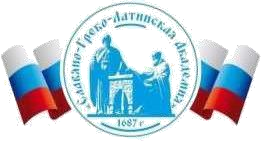 ОСНОВНАЯ ПРОФЕССИОНАЛЬНАЯ ОБРАЗОВАТЕЛЬНАЯ ПРОГРАММАВЫСШЕГО ОБРАЗОВАНИЯНаправление подготовки41.03.05 Международные отношенияНаправленность (профиль) программы бакалавриата«Международное сотрудничество в сфере межконфессиональных и межрелигиозных коммуникаций»Форма обучения: очнаяНормативный срок освоения программы: 4 года (по очной форме обучения)Типы задач профессиональной деятельности: дипломатический; экспертно-аналитическийГод набора - 2022 г.ЛИСТ СОГЛАСОВАНИЯОсновная профессиональная образовательная программа высшего образования по направлению подготовки 41.03.05 Международные отношения, направленность (профиль) программы бакалавритата  «Международное сотрудничество в сфере межконфессиональных и межрелигиозных коммуникаций» прошла обсуждение на заседании кафедры Международные отношения и социально-экономических наук (Протокол № 5 от 22.04.2022) и рекомендована к согласованию со всеми участниками образовательных отношений.Разработчики:Согласовано:Совет родителей АНОВО «СГЛА» (Протокол № 6 от 22.04.2022)Студенческий Совет АНОВО «СГЛА» (Протокол № 6 от 22.04.2022)СодержаниеХарактеристика направления подготовки	4Назначение ОПОП	4Нормативные правовые документы и локальные нормативные акты Академии, регламентирующие разработку и реализацию ОПОП	5Термины, определения, обозначения, сокращения, используемые в ОПОП	6Общая характеристика ОПОП	7Характеристика профессиональной деятельности выпускников	10Область профессиональной деятельности выпускников	10Объекты профессиональной деятельности выпускников	11Типы задач профессиональной деятельности выпускников	11Требования к результатам освоения ОПОП	14Универсальные компетенции и индикаторы их достижения	14Общепрофессиональные компетенции и индикаторы их достижения	22Профессиональные компетенции и индикаторы их достижения	27Структура и содержание ОПОП	30Структура программы бакалавриата	30Учебный план подготовки бакалавров (Приложение 2)	31Календарный учебный график (Приложение 3)	31Паспорт компетенций (Приложение 4)	32Схема формирования компетенций в процессе освоения ОПОП (Приложение 5)	32Рабочие программы учебных дисциплин (Приложение 6)	32Рабочие программы практик (Приложение 7)	33Программа итоговой аттестации (Приложение 8)	33Оценочные материалы для проведения текущего контроля успеваемости и промежуточной аттестации (Приложение 9)	34Оценочные материалы для проведения итоговой аттестации выпускников ОПОП бакалавриата (Приложение 10)	35Методические и иные материалы, обеспечивающие качество подготовки обучающихся (Приложение 11)	35Организационно-педагогические условия осуществления образовательной деятельности по ОПОП	36Сведения о материально-техническом и информационно-библиотечном обеспечении ОПОП (Приложение 12)	36Базы практик	38 Сведения об электронной информационно-образовательной среде Академии  39Кадровое обеспечение реализации ОПОП (Приложение 13)	41Программа воспитания и календарный план мероприятий (Приложение 14)	42Особенности реализации учебного процесса для инвалидов и лиц с ограниченными возможностями здоровья	43Сведения о применяемых механизмах оценки качества образовательной деятельности и подготовки обучающихся по программе бакалавриата	47Регламент организации периодического обновления ОПОП в целом и составляющих ее документов	48ПРИЛОЖЕНИЯ Характеристика направления подготовки1.1. Назначение ОПОПОсновная профессиональная образовательная программа (далее ОПОП, образовательная программа, программа  бакалавриата) по направлению подготовки 41.03.05. Международные отношения, направленность (профиль) «Международное сотрудничество в сфере межконфессиональных и межрелигиозных коммуникаций» представляет собой комплекс основных характеристик образования  (обьем, содержание, планируемые результаты) и организационно-педагогических условий, который представлен в виде учебного плана, календарного учебного графика, рабочих программ учебных дисциплин (модулей), иных компонентов, оценочных и методических материалов, а также в виде рабочей программы воспитания, календарного плана воспитательной работы, форм аттестации.При разработке и утверждении ОПОП учитывалось мнение Студенческого совета, Совета родителей и представителей работодателей.Миссия ОПОП по направлению подготовки 41.03.05 Международные отношения заключается в том, чтобы обеспечить желающим возможность получения качественного высшего образования и реализации стратегии «Обучение через всю жизнь», содействовать удовлетворению потребностей государственных и коммерческих структур, общества в целом в высококвалифицированных специалистах, способствовать реализации инновационного сценария развития Автономной некоммерческой организации высшего образования «Славяно-Греко-Латинская Академия», повышению престижа российского высшего образования.Целью данной образовательной программы является развитие у студентов личностных качеств, формирование у них универсальных, общепрофессиональных и профессиональных компетенций, позволяющих осуществлять выпускникам профессиональную деятельность в области международных отношений; способного осуществлять международное взаимодействие на разных уровнях государственного управления, владеющего навыками экспертно-аналитической работы в региональной и международной деятельности органов государственной власти, организаций сферы бизнеса и общественных организаций Российской Федерации.подготовка бакалавров в области международных отношений, обладающих необходимыми компетенциями для осуществления профессиональной деятельности на разных уровнях и в разных видах международных взаимодействий, обладающих навыками самостоятельного творческого и аналитического мышления, владеющих культурой межличностного, делового и межкультурного общения, приверженных морально-нравственным ценностям. Подготовка выпускников осуществляется на основе сочетания современных образовательных технологий и воспитательных методик с использованием элементов электронного обучения и дистанционных образовательных технологий для формирования личностных и профессиональных качеств, развития творческого потенциала обучающихся.Основными задачами подготовки по программе являются:формирование универсальных компетенций (УК) выпускников (компетенций социального взаимодействия, самоорганизации и самоуправления, системно-деятельностного характера), реализация компетентностного подхода при формировании универсальных компетенций выпускников обеспечивается сочетанием учебной и внеучебной работы, формированием социокультурной среды, необходимой для всестороннего развития личности;формирование общепрофессиональных компетенций (ОПК) выпускников, необходимых для успешного решения профессиональных, дипломатических, экспертно-аналитических, управленческих и практических задач в области международных отношений;формирование профессиональных компетенций (ПК) выпускников, способствующих профессиональному и личностному росту, обеспечивающих проектирование бакалаврами дальнейшего образовательного маршрута и планирования профессиональной карьеры, направленной на достижение академической мобильности и конкурентоспособности на рынке труда.Обучение по данной образовательной программе ориентировано на удовлетворение потребностей в высококвалифицированных кадрах рынка труда Москвы, Московской области и Российской Федерации в целом.Нормативные правовые документы и локальные нормативные акты Академии, регламентирующие разработку и реализацию ОПОПФедеральный закон от 29 декабря 2012 № 273-ФЗ «Об образовании в Российской Федерации».Федеральный государственный образовательный стандарт высшего образования - бакалавриат по направлению подготовки 41.03.05 Международные отношения, утвержденный приказом Министерства образования и науки Российской Федерации от 15.06.2017 № 555.Приказ Министерства науки и высшего образования Российской Федерации от № 245 «Об утверждении Порядка организации и осуществления образовательной деятельности по образовательным программам высшего образования - программам бакалавриата, программам специалитета, программам магистратуры» (Зарегистрирован № 64644).Приказ Министерства образования и науки Российской Федерации от 09 ноября 2015 г. № 1309 «Об утверждении Порядка обеспечения условий доступности для инвалидов объектов и предоставляемых услуг в сфере образования, а также оказания им при этом необходимой помощи».Приказ Министерства науки и высшего образования РФ и Министерства просвещения РФ от 5 августа 2020 г. N 885/390«О практической подготовке обучающихся»;Приказ Министерства науки и высшего образования РФ от 21 августа 2020 г. № 1076 "Об утверждении Порядка приема на обучение по образовательным программам высшего образования - программам бакалавриата, программам специалитета, программам магистратуры"Приказ Министерства образования и науки Российской Федерации от 29 июня 2015 г. № 636 «Об утверждении Порядка проведения государственной итоговой аттестации по образовательным программам высшего образования - программам бакалавриата, программам специалитета и программам магистратуры».Приказ Министерства образования и науки Российской Федерации от 12 сентября 2013 г. № 1061 «Об утверждении перечней специальностей и направлений подготовки высшего образования».Приказ Министерства науки и высшего образования РФ от 12 июля 2021 г. № 607 "Об утверждении Порядка перевода обучающегося в другую образовательную организацию, реализующую образовательную программу высшего образования соответствующего уровняПриказ Министерства образования и науки Российской Федерации от 23.08.2017 г. № 816 «Об утверждении Порядка применения организациями, осуществляющими образовательную деятельность, электронного обучения, дистанционных образовательных технологий при реализации образовательных программ».Методические рекомендации по организации образовательного процесса для обучения инвалидов и лиц с ограниченными возможностями здоровья в образовательных организациях высшего образования, в том числе оснащенности образовательного процесса (письмо Министерства образования и науки РФ от 8 апреля 2014 г. № АК-44/05вн).Устав Автономной некоммерческой организации высшего образования «Славяно-Греко-Латинская Академия» (далее - АНО ВО «СГЛА», Академия).Локальные нормативные акты АНО ВО «СГЛА», регламентирующие разработку и реализацию ОПОП (Приложение 1).Термины, определения, обозначения, сокращения, используемые в ОПОПФедеральный государственный образовательный стандарт - совокупность обязательных требований к образованию определенного уровня и (или) к профессии, специальности и направлению подготовки, утвержденных в зависимости от уровня образования федеральным органом исполнительной власти, осуществляющим функции по выработке и реализации государственной политики и нормативно-правовому регулированию в сфере общего образования, или федеральным органом исполнительной власти, осуществляющим функции по выработке и реализации государственной политики и нормативно-правовому регулированию в сфере высшего образования;профессиональное образование - вид образования, который направлен на приобретение обучающимися в процессе освоения основных профессиональных образовательных программ знаний, умений, навыков и формирование компетенции определенных уровня и объема, позволяющих вести профессиональную деятельность в определенной сфере и (или) выполнять работу по конкретным профессии или специальности;учебный план - документ, который определяет перечень, трудоемкость, последовательность и распределение по периодам обучения учебных предметов, курсов, дисциплин (модулей), практик, иных видов учебной деятельности и, если иное не установлено Федеральным законом от 29.12.2012 № 273-ФЗ «Об образовании в Российской Федерации», формы промежуточной аттестации обучающихся;элективная дисциплина (дисциплина по выбору) - избираемая в обязательном порядке из перечня предлагаемого Академией;факультативная дисциплина - дисциплина, необязательная для изучения при освоении ОПОП;образовательная программа - комплекс основных характеристик образования (объем, содержание, планируемые результаты) и организационно-педагогических условий, который представлен в виде учебного плана, календарного учебного графика, рабочих программ учебных предметов, курсов, дисциплин (модулей), иных компонентов, оценочных и методических материалов, а также в предусмотренных Федеральным законом от 29.12.2012 № 273-ФЗ «Об образовании в Российской Федерации» случаях в виде рабочей программы воспитания, календарного плана воспитательной работы, форм аттестации;практическая подготовка - форма организации образовательной деятельности при освоении образовательной программы в условиях выполнения обучающимися определенных видов работ, связанных с будущей профессиональной деятельностью и направленных на формирование, закрепление, развитие практических навыков и компетенции по профилю соответствующей образовательной программы;качество образования - комплексная характеристика образовательной деятельности и подготовки обучающегося, выражающая степень их соответствия федеральным государственным образовательным стандартам, образовательным стандартам, федеральным государственным требованиям и (или) потребностям физического или юридического лица, в интересах которого осуществляется образовательная деятельность, в том числе степень достижения планируемых результатов образовательной программы;обучение - целенаправленный процесс организации деятельности обучающихся по овладению знаниями, умениями, навыками и компетенцией, приобретению опыта деятельности, развитию способностей, приобретению опыта применения знаний в повседневной жизни и формированию у обучающихся мотивации получения образования в течение всей жизни;квалификация - уровень знаний, умений, навыков и компетенции, характеризующий подготовленность к выполнению определенного вида профессиональной деятельности.В соответствии с Письмом Министерства образования и науки РФ от 13 мая 2010 г. № 03-956 «О разработке вузами основных образовательных программ»:область профессиональной деятельности - совокупность объектов профессиональной деятельности в их научном, социальном, экономическом, производственном проявлении;объект профессиональной деятельности - системы, предметы, явления, процессы, на которые направлено воздействие;вид профессиональной деятельности - методы, способы, приемы, характер воздействия на объект профессиональной деятельности с целью его изменения, преобразования;направление подготовки - совокупность образовательных программ различного уровня в одной профессиональной области;профиль, специализация - направленность основной образовательной программы на конкретный вид и (или) объект профессиональной деятельности;зачетная единица - мера трудоемкости образовательной программы;результаты обучения - усвоенные знания, умения, навыки и освоенные компетенции;компетенция - способность применять знания, умения и личностные качества для успешной деятельности в определенной области;обучающийся - физическое лицо, осваивающее образовательную программу бакалавриата;результат освоения основной профессиональной образовательной программы -универсальные, общепрофессиональные и профессиональные компетенции выпускников, сформированные в результате освоения основной профессиональной образовательной программы.В ОПОП используются следующие сокращения:ОПОП ВО - основная профессиональная образовательная программа высшего образования;ФГОС ВО - Федеральный государственный образовательный стандарт высшего образования;АНО ВО «СГЛА» - Автономной некоммерческой организации высшего образования «Славяно-Греко-Латинская Академия»;УК - универсальные компетенции;ОПК - общепрофессиональные компетенции;ПК - профессиональные компетенции (рекомендуемые);И(Г)А - итоговая (государственная) аттестация;НПР - научно-педагогические работники;ППС - профессорско-преподавательский состав;МТО - материально-техническое обеспечение;з.е. - зачетная единица;ЭИОС - электронная информационно-образовательная среда;СМИ - средства массовой информации.Общая характеристика ОПОПОсновная профессиональная образовательная программа по направлению подготовки 41.03.05 Международные отношения, направленность профиль программы «Международные отношения и внешняя политика», реализуемая в Автономной некоммерческой организации высшего образования «Славяно-Греко-Латинская Академия», представляет собой утвержденный ректором комплект документов, разработанный в соответствии с требованиями ФГОС ВО по направлению подготовки, с учетом профессиональных стандартов и требований рынка труда.ОПОП представляет собой комплекс основных характеристик образования (объем, содержание, планируемые результаты), организационно-педагогических условий, форм аттестаций, который представлен в виде учебного плана, календарного учебного графика, рабочих программ дисциплин (модулей), программ практик, иных компонентов, а также оценочных и методических материалов.ОПОП регламентирует цели, ожидаемые результаты, содержание, условия и технологии реализации образовательного процесса, оценку качества подготовки выпускников по данному направлению подготовки.Формы обучения: очная.При реализации программы бакалавриата Академия вправе применять электронное обучение, дистанционные образовательные технологии.Электронное обучение, дистанционные образовательные технологии, применяемые при обучении инвалидов и лиц с ограниченными возможностями здоровья (далее - инвалиды и лица с ОВЗ), предусматривают возможность приема-передачи информации в доступных для них формах.Академия предоставляет инвалидам и лицам с ОВЗ (по их заявлению) возможность обучения по программе бакалавриата, учитывающей особенности их психофизического развития, индивидуальных возможностей и при необходимости, обеспечивающей коррекцию нарушений развития и социальную адаптацию указанных лиц.Реализация программы бакалавриата осуществляется Академией самостоятельно.Объем программы бакалавриата составляет 240 зачетных единиц (далее - з.е.) вне зависимости от формы обучения, применяемых образовательных технологий, реализации программы бакалавриата по индивидуальному учебному плану, в том числе ускоренному обучению.Объем программы бакалавриата, реализуемый за один учебный год, составляет не более 70 з.е. вне зависимости от формы обучения, применяемых образовательных технологий, реализации программы бакалавриата с использованием сетевой формы, реализации программы бакалавриата по индивидуальному учебному плану (за исключением ускоренного обучения), а при ускоренном обучении - не более 80 з.е.Срок получения образования по программе бакалавриата:в очной форме обучения, включая каникулы, предоставляемые после прохождения итоговой аттестации, составляет 4 года;при обучении по индивидуальному учебному плану инвалидов и лиц с ОВЗ может быть увеличен по их заявлению не более чем на 1 год по сравнению со сроком получения образования, установленным для соответствующей формы обучения.Автономная некоммерческая организация высшего образования «Славяно-Греко-Латинская Академия» самостоятельно определяет в пределах сроков и объемов, установленных пунктами 1.8 и 1.9 ФГОС ВО: срок получения образования по индивидуальному учебному плану, в том числе при ускоренном обучении; объем программы бакалавриата, реализуемый за один учебный годОбразовательная деятельность по программе бакалавриата осуществляется на государственном языке Российской Федерации.В соответствии с приказом Министерства образования и науки Российской Федерации от 12 сентября 2013 г. № 1061 «Об утверждении перечней специальностей и направлений подготовки высшего образования» по завершении освоения ОПОП по направлению подготовки 41.03.05 Международные отношения, направленность профиль программы «Международные отношения и внешняя политика» в случае успешного прохождения государственной итоговой аттестации по программе бакалавриата выпускнику присваивается квалификация - «бакалавр».Формы аттестацииКонтроль качества освоения образовательной программы включает в себя текущий контроль успеваемости, промежуточную аттестацию обучающихся и государственную итоговую аттестацию обучающихся.Текущий контроль успеваемости обеспечивает оценивание хода освоения дисциплин и прохождения практик, проводится в целях получения оперативной информации о качестве усвоения учебного материала, управления учебным процессом и совершенствования методики проведения занятий, а также стимулирования самостоятельной работы обучающихся.Формы и процедуры текущего контроля успеваемости обучающихся предусматриваются рабочей программой дисциплины.Промежуточная аттестация обучающихся предназначена для оценивания промежуточных и окончательных результатов обучения по дисциплинам и прохождения практик (в том числе результатов курсового проектирования (выполнения курсовых работ)).Формы и процедуры проведения промежуточной аттестации определяются учебным планом.Формы, система оценивания, порядок проведения промежуточной аттестации обучающихся, включая порядок установления сроков прохождения соответствующих испытаний обучающимся, не прошедшим промежуточной аттестации по уважительным причинам или имеющим академическую задолженность, а также периодичность проведения промежуточной аттестации обучающихся установлены локальными нормативными актами Автономной некоммерческой организации высшего образования «Славяно-Греко-Латинская Академия».Итоговая аттестация включает в себя подготовку к сдаче и сдачу государственного экзамена по иностранному языку, государственного экзамена по направлению подготовки и защиту выпускной квалификационной работы, включая подготовку к процедуре защиты и процедуру защиты.Перечень дисциплин и вопросов, выносимых на государственный экзамен представлен в программе государственной итоговой аттестации и оценочных материалах государственной итоговой аттестации. Примерная тематика выпускных квалификационных работ приведена в оценочных материалах итоговой аттестации.Практическая подготовка обучающихсяОбразовательная деятельность при освоении отдельных компонентов программы организуется в форме практической подготовки.Практическая подготовка - форма организации образовательной деятельности при освоении образовательной программы в условиях выполнения обучающимися определенных видов работ, связанных с будущей профессиональной деятельностью и направленных на формирование, закрепление, развитие практических навыков и компетенций по профилю образовательной программы.Практическая подготовка может быть организована:непосредственно в Академии;в организации, осуществляющей деятельность по профилю соответствующей образовательной программы (далее - Профильная организация), в том числе в структурном подразделении Профильной организации, предназначенном для проведения практической подготовки, на основании договора, заключаемого между Автономной некоммерческой организации высшего образования «Славяно-Греко-Латинская Академия» и Профильной организацией.Требования к поступающим на обучение по образовательной программеТребования к поступающим определяются действующим Приказом Министерства науки и высшего образования РФ от 21 августа 2020 г. № 1076 "Об утверждении Порядка приема на обучение по образовательным программам высшего образования - программам бакалавриата, программам специалитета, программам магистратуры" и Правилами приема граждан на обучение по образовательным программам высшего образования - программам бакалавриата, программам специалитета в Автономной некоммерческой организации высшего образования «Славяно-Греко-Латинская Академия».К освоению образовательных программ допускаются лица, имеющие среднее общее образование или профессиональное образование (среднее профессиональное образование, высшее образование).Прием на обучение по программам бакалавриата для лиц, поступающих на базе среднего общего образования, производится по результатам Единого государственного экзамена (ЕГЭ). Прием на обучение по программам бакалавриата для лиц, поступающих на базе профессионального образования (среднее профессиональное образование, высшее образование), производится по результатам вступительных испытаний, проводимых Академией самостоятельно.Поступающие с ограниченными возможностями здоровья при поступлении на обучение по адаптированным образовательным программам предъявляют документ, подтверждающий ограниченные возможности здоровья (заключение психолого-медико-педагогической комиссии с рекомендацией об обучении по данному направлению подготовки (специальности), содержащий информацию о необходимых специальных условиях обучения.Поступающие из числа инвалидов при поступлении на обучение по адаптированным образовательным программам предъявляют документ, подтверждающий инвалидность (индивидуальную программу реабилитации и абилитации (ИПРА) с рекомендацией об обучении по данному направлению подготовки (специальности), содержащий информацию о необходимых специальных условиях обучения, а также сведения относительно рекомендованных условий и видов труда).Академия обеспечивает проведение вступительных испытаний для поступающих из числа лиц с ограниченными возможностями здоровья и (или) инвалидов с учетом особенностей их психофизического развития, их индивидуальных возможностей и состояния здоровья.При необходимости создания специальных условий при проведении вступительных испытаний лица с ограниченными возможностями здоровья и инвалиды представляют документ, подтверждающий ограниченные возможности здоровья или инвалидность, требующие создания указанных условий.Характеристика профессиональной деятельности выпускниковОбласть профессиональной деятельности выпускниковОбласти профессиональной деятельности и сферы профессиональной деятельности, в которых выпускники, освоившие ОПОП ВО по направлению подготовки 41.03.05 Международные отношения, направленность профиль программы «Международные отношения и внешняя политика», могут осуществлять профессиональную деятельность соответствуют направленности (профилю) ОПОП ВО:01 Образование и наука (в сфере научных исследований международных отношений);04 Культура, искусство (в сфере культурно-просветительской деятельности в области культурных обменов и гуманитарного взаимодействия с зарубежными странами и регионами);06 Связь, информационные и коммуникационные технологии (в сферах:организационно-коммуникационной деятельности по обеспечению дипломатических, внешнеэкономических и иных контактов с зарубежными странами и регионами;межкультурной коммуникации; переводческой деятельности; ведения официальной и деловой переписки на иностранном(ых) языке(ах);07 Административно-управленческая и офисная деятельность (в сферах:администрирования дипломатических, экономических и иных связей органов государственной власти, организаций сферы бизнеса и общественных организаций Российской Федерации с представителями соответствующих стран и регионов мира;протокольной деятельности; организации проектов и программ международного профиля);07.002 Специалист по организационному и документационному обеспечению управления организацией08 Финансы и экономика (в сферах сотрудничества с международными финансовыми организациями и банками развития, международными рейтинговыми агентствами; анализа конъюнктуры мировых финансовых рынков);11 Средства массовой информации, издательство и полиграфия (в сфере публицистической деятельности, связанной с освещением международной проблематики в средствах массовой информации, периодических изданиях, а также в общественно-политической и научно-популярной литературе).11.003 Корреспондент средств массовой информации11.006 Редактор средств массовой информацииВыпускники могут осуществлять профессиональную деятельность в других областях профессиональной деятельности и (или) сферах профессиональной  деятельности при условии соответствия уровня их образования и полученных компетенций требованиям к квалификации работника.Профессиональная деятельность бакалавра по направлению подготовки 41.03.05 Международные отношения, направленность профиль программы «Международные отношения и внешняя политика» возможна в различных отделах коммерческих организаций всех форм собственности, государственных и муниципальных учреждениях, в других структурах на должностях, требующих высшего образования в области международные отношений.Совокупность компетенций, установленных программой бакалавриата, должна обеспечивать выпускнику способность осуществлять профессиональную деятельность не менее чем в одной области профессиональной деятельности и сфере профессиональной деятельности, установленных в соответствии с пунктом 1.11 ФГОС ВО, и решать задачи профессиональной деятельности.Объекты профессиональной деятельности выпускниковОбъектами профессиональной деятельности выпускника образовательной программы по направлению подготовки 41.03.05 Международные отношения, направленность профиль программы «Международные отношения и внешняя политика» в соответствии с ФГОС ВО являются:государственные ведомства, федеральные и региональные органы государственной власти и управления;международные межправительственные и неправительственные организации;коммерческие, некоммерческие и общественные организации международного профиля;аналитические центры и консалтинговые компании;академические и научно-исследовательские организации международного профиля;средства массовой информации и коммуникации;культурно-просветительские организации и фонды;образовательные организации среднего и высшего образования с международной проблематикой.Типы задач профессиональной деятельности выпускниковВ рамках освоения программы бакалавриата выпускники готовятся к решению задач профессиональной деятельности следующих типов: дипломатический;экспертно-аналитический.При разработке программы бакалавриата Академия устанавливает направленность (профиль) программы бакалавриата, которая конкретизирует содержание программы бакалавриата в рамках направления подготовки путем ориентации ее на:область (области) профессиональной деятельности и сферу (сферы) профессиональной деятельности выпускников;тип (типы) задач и задачи профессиональной деятельности выпускников; при необходимости - на объекты профессиональной деятельности выпускников или область (области) знания.Требования к результатам освоения ОПОПСовокупность компетенций, установленных программой бакалавриата, должна обеспечивать выпускнику способность осуществлять профессиональную деятельность не менее чем в одной области профессиональной деятельности и сфере профессиональной деятельности, установленных в соответствии с пунктом 1.11 ФГОС ВО, и решать задачи профессиональной деятельностиАкадемия устанавливает в программе бакалавриата индикаторы достижения компетенций самостоятельно, а также самостоятельно планирует результаты обучения по дисциплинам (модулям) и практикам, которые должны быть соотнесены с установленными в программе бакалавриата индикаторами достижения компетенций. Совокупность запланированных результатов обучения по дисциплинам (модулям) и практикам должна обеспечивать формирование у выпускника всех компетенций, установленных программой бакалавриата.Универсальные компетенции и индикаторы их достиженияВыпускник, освоивший программу бакалавриата по направлению подготовки 41.03.05 Международные отношения, направленность профиль программы «Международные отношения и внешняя политика», должен обладать следующими универсальными компетенциями:Общепрофессиональные компетенции и индикаторы их достиженияВыпускник, освоивший программу бакалавриата по направлению подготовки 41.03.05 Международные отношения, направленность профиль программы «Международные отношения и внешняя политика», должен обладать следующими общепрофессиональными компетенциями:Профессиональные компетенции и индикаторы их достиженияПрофессиональные компетенции определены Академией самостоятельно на основе на основе анализа требований к профессиональным компетенциям, предъявляемых к выпускникам на рынке труда, обобщения отечественного и зарубежного опыта, проведения консультаций с представителями ведущих работодателей.Выпускник, освоивший программу бакалавриата по направлению подготовки 41.03.05 Международные отношения, направленность профиль программы «Международные отношения и внешняя политика», должен обладать профессиональными компетенциями, соответствующими типу задач профессиональной деятельности - дипломатический и экспертно-аналитический:Структура и содержание ОПОПСтруктура программы бакалавриатаСтруктура программы бакалавриата включает обязательную часть (базовую) и часть, формируемую участниками образовательных отношений (вариативную).Программа бакалавриата состоит из следующих блоков:Блок 1 «Дисциплины (модули)»Блок 2 «Практика»Блок 3 «Государственная итоговая аттестация»Структура программы бакалавриатаПрограмма бакалавриата обеспечивает реализацию дисциплин (модулей) по философии, истории (истории России, всеобщей истории), иностранному языку, безопасности жизнедеятельности в рамках Блока 1 "Дисциплины (модули)".Программа бакалавриата обеспечивает реализацию дисциплин (модулей) по физической культуре и спорту: в объеме не менее 2 з.е. в рамках Блока 1 "Дисциплины (модули)"; в объеме не менее 328 академических часов, которые являются обязательными для освоения, не переводятся в з.е. и не включаются в объем программы бакалавриата, в рамках элективных дисциплин (модулей) в очной форме обучения. Дисциплины (модули) по физической культуре и спорту реализуются в порядке, установленном Автономной некоммерческой организации высшего образования «Славяно-Греко-Латинская Академия». Для инвалидов и лиц с ОВЗ Организация устанавливает особый порядок освоения дисциплин (модулей) по физической культуре и спорту с учетом состояния их здоровья.В Блок 2 «Практики» входят учебная и производственная практика.Тип учебной практики:Ознакомительная практика.Тип производственной практики: профессиональная практика;научно-исследовательская работа (по теме выпускной квалификационной работы).Способ проведения практик:стационарная.В Блок 3 "Государственная итоговая аттестация" входят:подготовка к сдаче и сдача государственного экзамена по иностранному языку;подготовка к сдаче и сдача государственного экзамена по направлению подготовки;подготовка к процедуре защиты и защита выпускной квалификационной работы.При разработке программы бакалавриата обучающимся обеспечивается возможность освоения элективных дисциплин (модулей) и факультативных дисциплин (модулей). Факультативные дисциплины (модули) не включаются в объем программы бакалавриата.В рамках программы бакалавриата выделяются обязательная часть и часть, формируемая участниками образовательных отношений.К обязательной части программы бакалавриата относятся дисциплины (модули) и практики, обеспечивающие формирование общепрофессиональных компетенций, определяемых ФГОС ВО. В обязательную часть программы бакалавриата включаются, в том числе: дисциплины (модули), указанные в пункте 2.2 ФГОС ВО; дисциплины (модули) по физической культуре и спорту, реализуемые в рамках Блока 1 "Дисциплины (модули)". Дисциплины (модули) и практики, обеспечивающие формирование универсальных компетенций, определяемых ФГОС ВО, а также профессиональных компетенций, определяемых Академией самостоятельно, могут включаться в обязательную часть программы бакалавриата и (или) в часть, формируемую участниками образовательных отношений. Объем обязательной части, без учета объема государственной итоговой аттестации, составляет не менее 50 процентов общего объема программы бакалавриата.Академия предоставляет инвалидам и лицам с ОВЗ (по их заявлению) возможность обучения по программе бакалавриата, учитывающей особенности их психофизического развития, индивидуальных возможностей и при необходимости обеспечивающей коррекцию нарушений развития и социальную адаптацию указанных лиц.Учебный план подготовки бакалавров (Приложение 2)Учебный план по направлению подготовки 41.03.05 Международные отношения, направленность профиль программы «Международные отношения и внешняя политика» является частью основной образовательной программы и определяет:перечень изучаемых учебных дисциплин, практик; государственных аттестационных испытаний, последовательность их реализации по семестрам обучения, основанную на их преемственности и обеспечивающую формирование компетенций;продолжительность экзаменационных сессий; каникулярных отпусков; практик и итоговой аттестации;учебное время, отводимое на изучение каждой дисциплины, освоение практики, его распределение по семестрам, на контактную и самостоятельную работу, а также по видам учебных занятий;часы, реализуемые в форме практической подготовки;распределение дисциплин по семестрам;формы промежуточной аттестации по каждой дисциплине, практике;виды и продолжительность итоговой аттестации в неделях, а также трудоемкость итоговой аттестации в зачетных единицах и академических часах.Инвалиды и лица с ограниченными возможностями здоровья могут обучаться по индивидуальному учебному плану в установленные сроки с учетом особенностей и образовательных потребностей конкретного обучающегося.Календарный учебный график (Приложение 3)Календарный учебный график - составная часть образовательной программы (Закон № 273-ФЗ, гл. 1, ст. 2, п. 9), определяющая: количество учебных недель, количество учебных дней, продолжительность каникул, даты начала и окончания учебных периодов/этаповВ графике учебного процесса представлена последовательность реализации ОПОП ВО по годам, включая периоды осуществления видов учебной деятельности (теоретического обучения, практик, промежуточной и итоговой аттестации) и каникулы.Паспорт компетенций (Приложение 4)Паспорт компетенций разработан на основе ФГОС ВО, профессиональных стандартов, а также с учетом требований к профессиональным компетенциям, предъявляемых к выпускникам на рынке труда, проведения консультаций с ведущими работодателями отрасли, в которой востребованы выпускники.Схема формирования компетенций в процессе освоения ОПОП (Приложение 5)Схема формирования компетенций отражает этапы формирования компетенций в процессе освоения ОПОП.Рабочие программы учебных дисциплин (Приложение 6)Рабочая программа дисциплины включает в себя:цели и задачи обучения по дисциплине;перечень планируемых результатов обучения по дисциплине (модулю), соотнесенных с планируемыми результатами освоения образовательной программы;указание места дисциплины (модуля) в структуре образовательной программы;объем дисциплины (модуля) в зачетных единицах с указанием количества академических часов, выделенных на контактную работу обучающихся с преподавателем (по видам учебных занятий) и на самостоятельную работу обучающихся;содержание дисциплины, структурированное по темам (разделам), с указанием отведенного на них количества академических часов и видов учебных занятий;перечень учебно-методического обеспечения для самостоятельной работы обучающихся по дисциплине;оценочные материалы для проведения текущего контроля успеваемости и промежуточной аттестации обучающихся по дисциплине;перечень основной и дополнительной учебной литературы, необходимой для освоения дисциплины;перечень ресурсов информационно-телекоммуникационной сети «Интернет», необходимых для освоения дисциплины;методические рекомендации для обучающихся по освоению дисциплины;перечень информационных технологий, используемых при осуществлении образовательного процесса, включая перечень программного обеспечения и информационно-справочных систем;описание материально-технической базы, необходимой для осуществления образовательного процесса по дисциплине;средства адаптации образовательного процесса по дисциплине к потребностям обучающихся инвалидов и лиц с ограниченными возможностями здоровья (ОВЗ).В рабочих программах учебных дисциплин предусмотрено применение форм учебных занятий, развивающих у обучающихся навыки командной работы, межличностной коммуникации, принятия решений, лидерские качества (включая проведение интерактивных лекций, групповых дискуссий, ролевых игр, тренингов, анализ ситуаций и имитационных моделей, преподавание дисциплин в форме курсов, составленных на основе результатов научных исследований, проводимых Академией, в том числе с учетом региональных особенностей профессиональной деятельности выпускников и потребностей работодателей).Рабочие программы практик (Приложение 7)Рабочие программы практик включают в себя:Вид, способ и формы проведения практикиПеречень планируемых результатов обучения при прохождении практики, соотнесенных с планируемыми результатами освоения образовательной программыМесто практики в структуре образовательной программыОбъём практикиСодержание практикиФормы отчётности по практикеФонд оценочных средств для проведения промежуточной аттестации обучающихся по практикеПеречень учебной литературы и ресурсов сети «Интернет», необходимых для проведения учебной практикиПеречень информационных технологий, используемых при проведении практики, включая перечень программного обеспечения и информационных справочных системОписание материально-технической базы, необходимой для проведения практикиСредства адаптации образовательного процесса при прохождении учебной практики к потребностям обучающихся инвалидов и лиц с ограниченными возможностями здоровья (ОВЗ).Программа итоговой аттестации (Приложение 8)Программа итоговой аттестации для обучающихся включает в себя:I Общие положенияНормативные правовые документы и локальные актыЦель и задачи итоговой аттестацииМесто итоговой аттестации в структуре освоения ОПОПТребования к результатам освоения ОПОПКомпетенции, выносимые на итоговую аттестациюПрограмма итогового экзаменаСтруктура программы государственного экзамена по иностранному языкуСодержание государственного экзамена по иностранному языкуРекомендации обучающимся по подготовке к государственному экзамену по иностранному языку, в том числе перечень рекомендуемой литературы для подготовки к итоговому экзаменуПрограмма государственного экзамена по направлению подготовкиСтруктура программы государственного экзамена по направлению подготовкиСодержание государственного экзамена по направлению подготовкиРекомендации обучающимся по подготовке к государственному экзамену по иностранному языку, в том числе перечень рекомендуемой литературы для подготовки к итоговому экзаменуТребования к выпускной квалификационной работе и порядку ее выполненияЭтапы и сроки подготовки и защиты выпускной квалификационной работыСтруктура и содержание выпускной квалификационной работыОформление выпускной квалификационной работыЗащита выпускной квалификационной работыКритерии оценки результатов сдачи итогового экзамена и защиты выпускной квалификационной работыКритерии оценки результатов сдачи государственных экзаменовКритерии оценки защиты выпускной квалификационной работыПорядок подачи и рассмотрения апелляцииОписание материально-технической базы, необходимой для проведения итоговой аттестацииСредства адаптации образовательного процесса при проведении государственной итоговой аттестации к потребностям обучающихсяОценочные материалы для проведения текущего контроля успеваемости и промежуточной аттестации (Приложение 9)Оценочные материалы для проведения текущего контроля успеваемости и промежуточной аттестации по дисциплинам разрабатываются в соответствии со следующими локальными нормативными актами Академии:Положение о формах, периодичности и порядке текущего контроля успеваемости и промежуточной аттестации обучающихся по образовательным программам, утвержденное ректором.Порядок формирования оценочных материалов для проведения текущего контроля и промежуточной аттестации обучающихся по дисциплинам (модулям) и фондов оценочных средств для проведения промежуточной аттестации обучающихся по практикам.Для аттестации обучающихся на соответствие их персональных достижений требованиям соответствующей ОПОП ВО кафедрами создаются оценочные материалы для проведения текущего контроля успеваемости и промежуточной аттестации обучающихся по дисциплинам, а также фонды оценочных средств для проведения промежуточной аттестации обучающихся по практикам.В соответствии с учебным планом промежуточная аттестация предусматривает проведение экзаменов, зачетов, защиту курсовой работы.Оценочные материалы, содержащие типовые контрольные задания для проведения текущего контроля успеваемости и промежуточной аттестации по дисциплине, включены в рабочие программы дисциплин и практик.Оценочные материалы разработаны профессорско-преподавательским составом кафедры, утверждены заведующим кафедрой и являются составной частью ОПОП.Оценочные материалы для проведения промежуточной аттестации обучающихся по дисциплине (модулю), а также фонды оценочных средств для проведения промежуточной аттестации по практике включают в себя:Перечень планируемых результатов обучения при прохождении практики, соотнесенных с планируемыми результатами освоения образовательной программы;Показатели и критерии оценивания компетенций (индикаторов), формируемых при прохождении практики/дисциплины;Контрольные задания или иные материалы, необходимые для оценки знаний, умений, навыков и опыта деятельности, характеризующих формирование компетенций на этапе прохождения практики / изучения дисциплины.Конкретные формы и процедуры текущего контроля успеваемости и промежуточной аттестации по каждой дисциплине, включенной в рабочий учебный план по направлению подготовки 41.03.05 Международные отношения, направленность профиль программы «Международные отношения и внешняя политика», разработаны кафедрой и отражены в рабочих программах дисциплин.При разработке оценочных материалов для проведения текущего контроля успеваемости и промежуточной аттестации по дисциплинам учитываются все виды междисциплинарных связей между включенными в них знаниями, умениями, навыками, позволяющие установить уровень сформированных у обучающихся компетенций и степень общей готовности выпускников к профессиональной деятельности.В Академии созданы условия для максимального приближения системы оценки качества подготовки обучающихся к требованиям, предъявляемым к работникам избранной области профессиональной деятельности. С этой целью в качестве внешних экспертов активно привлекаются работодатели (представители заинтересованных организаций).Оценочные материалы для проведения   итоговой аттестации выпускников ОПОП бакалавриата (Приложение 10)Оценочные материалы разработаны для определения соответствия результатов освоения обучающимися основной образовательной программы соответствующим требованиям ФГОС ВО, а также целям и задачам программы бакалавриата.Оценочные материалы для проведения итоговой аттестации включают в себя:Результаты освоения ОПОП, оцениваемые на итоговой аттестацииКонтрольные задания или иные материалы, необходимые для оценки результатов прохождения итоговой аттестацииКритерии оценки результатов сдачи государственного экзамена и защиты выпускной квалификационной (магистерской) работы.Оценочные материалы разработаны для определения соответствия результатов освоения обучающимися основной образовательной программы соответствующим требованиям ФГОС ВО, а также целям и задачам программы бакалавриата.Методические и иные материалы, обеспечивающие качество подготовки обучающихся (Приложение 11)Методические рекомендации по написанию выпускной квалификационной работы;методические рекомендации по написанию курсовых работ;методические рекомендации по самостоятельной работе;методические рекомендации по прохождению учебной и производственной практик;перечень фондовых лекций и видеолекций.5.	Организационно-педагогические условия осуществления образовательной деятельности по ОПОПСведения о материально-техническом и информационно-библиотечном обеспечении ОПОП (Приложение 12)АНО ВО «СГЛА» располагает материально-технической базой, соответствующей действующим противопожарным правилам и нормам и обеспечивающей проведение всех видов дисциплинарной и междисциплинарной подготовки, практической работы обучающихся, предусмотренных учебным планом по направлению подготовки 41.03.05 Международные отношения, направленность профиль программы «Международные отношения и внешняя политика».Каждый обучающийся по образовательной программе в течение всего периода обучения обеспечен индивидуальным неограниченным доступом к электронно-библиотечным системам (электронным библиотекам) и к электронной информационно-образовательной среде Академии. Электронно-библиотечная система (электронная библиотека) и электронная информационно-образовательная среда обеспечивают возможность доступа обучающегося из любой точки, в которой имеется доступ к информационно-телекоммуникационной сети «Интернет» (далее - сеть «Интернет»), как на территории Академии, так и вне ее.Электронно-библиотечные системы (электронная библиотека) и электронная информационно-образовательная среда обеспечивают одновременный доступ не менее 30 процентов пользователей (от общего контингента обучающихся, и сотрудников Академии).Каждый обучающийся в течение всего периода обучения обеспечен индивидуальным неограниченным доступом к электронной информационно-образовательной среде Академии из любой точки, в которой имеется доступ к информационно-телекоммуникационной сети "Интернет" (далее - сеть "Интернет"), как на территории Академии, так и вне ее.Обучающимся обеспечен доступ к современным профессиональным базам данных и информационным справочным системам, состав которых определяется в рабочих программах дисциплин (модулей) и подлежит ежегодному обновлению.Академия обеспечивает доступ к следующим электронно-библиотечным системам и базам данных:При использовании в образовательном процессе печатных изданий библиотечный фонд укомплектован печатными изданиями из расчета не менее 0,25 экземпляра каждого из изданий, указанных в рабочих программах дисциплин (модулей), практик, на одного обучающегося из числа лиц, одновременно осваивающих соответствующую дисциплину (модуль), проходящих соответствующую практику.Обучающиеся из числа инвалидов и лиц с ОВЗ обеспечены печатными и (или) электронными образовательными ресурсами в формах, адаптированных к ограничениям их здоровья.Библиотечный фонд Академии располагает учебной и научной литературой (книжный фонд, периодика, литература на электронных носителях, информационные фонды Internet, информационно-справочные и библиографические материалы) по всем дисциплинам по направлению подготовки 41.03.05 Международные отношения, направленность (профиль) «Международные отношения и внешняя политика».Библиотека Академии имеет читальный зал: в корпусе по адресу: г. Москва, ул. Радио, дом 22 - на 15 посадочных мест.Фонд литературы создается на основе централизованного комплектования и организуется по назначению и видам документов. Комплектование определяется профилем учебных дисциплин и тематикой научно-исследовательских работ. Электронно-библиотечная система обеспечивает возможность индивидуального доступа для каждого обучающегося из любой точки, в которой имеется доступ к сети Интернет.На сайте Академии (https://sgla.ru) и в электронной информационной среде Академии размещена информация о АНО ВО «СГЛА», расписание занятий, ОПОП, учебно-методические ресурсы и другие сведения, а также предоставлена возможность задать свои вопросы преподавателям в интерактивном режиме.На Сайте размещается официальная информация об основных сферах деятельности Академии (образовательная, научная, воспитательная, общественная); о факультетах, кафедрах, лабораториях и других подразделениях; о событиях, происходящих в Академии.Сайт Академии в соответствии с требованием законодательства РФ в сфере образования имеет на главной странице ссылку на специальный раздел «Сведения об образовательной организации», структура и содержание которого соответствуют установленным требованиям. Информация, представленная на Сайте, удовлетворяет требованиям, предъявляемым к структуре официального сайта образовательной организации в сети Интернет и формату представления на нем информации в соответствии с нормативными документами:Постановление Правительства РФ от 20 октября 2021 г. N 1802 "Об утверждении Правил размещения на официальном сайте образовательной организации в информационно-телекоммуникационной сети "Интернет" и обновления информации об образовательной организации, а также о признании утратившими силу некоторых актов и отдельных положений некоторых актов Правительства Российской Федерации"Информация Федеральной службы по надзору в сфере образования и науки от 4 июня г. "О внесении изменений в показатели мониторинга системы образования, установленные приказом Федеральной службы по надзору в сфере образования и науки от 10 июня 2019 г. N 796, и в требования к структуре официального сайта образовательной организации в информационно-телекоммуникационной сети «Интернет» и формату представления на нем информации, утвержденные приказом Федеральной службы по надзору в сфере образования и науки от 29 мая 2014 г. N 785"Информация Федеральной службы по надзору в сфере образования и науки от 21 декабря 2020 г. "Комментарии Федеральной службы по надзору в сфере образования и науки в связи с актуализацией Требований к структуре официального сайта образовательной организации в информационно-телекоммуникационной сети "Интернет" и формату представления информации" Письмо Федеральной службы по надзору в сфере образования и науки от 10 декабря г. N Га-15540/07-11435Сведения о материально-техническом обеспечении основной профессиональной образовательной программы высшего образования - программы бакалавриата по направлению подготовки 41.03.05 Международные отношения, направленность (профиль) программы «Международные отношения и внешняя политика» представлена в Приложении 12 к ОПОП.Реализация ОПОП обеспечена учебными аудиториями для проведения учебных занятий, предусмотренных программой бакалавриата, оснащенными оборудованием и техническими средствами обучения, состав которых определяется в рабочих программах дисциплин (модулей).Помещения для самостоятельной работы обучающихся оснащены компьютерной техникой с возможностью подключения к сети "Интернет" и обеспечением доступа в электронную информационно-образовательную среду Академии. Допускается замена оборудования его виртуальными аналогами.Академия обеспечена необходимым комплектом лицензионного и свободно распространяемого программного обеспечения, в том числе отечественного производства (состав определяется в рабочих программах дисциплин (модулей) и подлежит обновлению при необходимости).Перечень материально-технического обеспечения, необходимого для реализации программы бакалавриата, включает в себя лаборатории, оснащенные лабораторным оборудованием, количественный и качественный состав которого имеет своё отражение в сведениях о материально-техническом обеспечении основной образовательной программы высшего образования (Приложение 12).Помещения для самостоятельной работы обучающихся  оснащены компьютерной техникой с возможностью подключения к сети «Интернет» и обеспечением доступа в электронную информационно-образовательную среду организации. Для самостоятельной работы обучающихся в Академии функционируют читальный зал с доступом в сеть Интернет и ЭИОС Академии, а также Библиотека Академии. Во всех случаях доступ в сеть Интернет осуществляется через сервер контроля трафика, который в свою очередь не пропускает запросы, направленные в адрес сайтов, негативно влияющей на физическое, интеллектуальное, психологическое, духовное и нравственное развитие обучающихся. В список запрещенных сайтов включено множество сайтов развлекательной тематики, а также интернет-адресов, включенных в «Единый реестр запрещённых сайтов».Академия предоставляет инвалидам и лицам с ОВЗ (по их заявлению) возможность обучения по программе бакалавриата, учитывающей особенности их психофизического развития, индивидуальных возможностей и при необходимости обеспечивающей коррекцию нарушений развития и социальную адаптацию указанных лиц.Базы практикОбразовательная деятельность при освоении отдельных компонентов образовательной программы бакалавриата организуется в форме практической подготовки.Практическая подготовка - форма организации образовательной деятельности при освоении образовательной программы в условиях выполнения обучающимися определенных видов работ, связанных с будущей профессиональной деятельностью и направленных на  формирование, закрепление, развитие практических навыков и компетенций по профилю образовательной программы.Практическая подготовка может быть организована:непосредственно в Академии, в том числе в структурном подразделении Академии, предназначенном для проведения практической подготовки;в организации, осуществляющей деятельность по профилю соответствующей образовательной программы (далее - Профильная организация), в том числе в структурном подразделении Профильной организации, предназначенном для проведения практической подготовки, на основании договора, заключаемого между Академией и Профильной организацией.Сведения об электронной информационно-образовательной среде АкадемииЦелью функционирования электронной информационно-образовательной среды (далее - ЭИОС) в Академии является обеспечение возможности удаленного доступа к информационным и образовательным ресурсам и информационной открытости АНО ВО «СГЛА».Задачами ЭИОС Академии является обеспечение выполнения требований нормативно-правовых документов, а именно:комплексное учебно-методическое обеспечение реализуемых основных профессиональных образовательных программ высшего образования, программ подготовки специалистов среднего звена;обеспечение индивидуального неограниченного доступа всех участников образовательного процесса Академии (обучающихся; научно-педагогических работников; сотрудников отделов; административного персонала) по реализуемым основным профессиональным образовательным программам высшего образования, программам подготовки специалистов среднего звена, к учебным планам (индивидуальным учебным планам), рабочим программам дисциплин (модулей), практик, к изданиям электроннобиблиотечных систем www.bibliodub.ru,book.ru (электронным библиотекам) и прочим электронным образовательным ресурсам, указанным в рабочих программах, разработанных Академией;обеспечение доступа всех участников образовательного процесса Академии (обучающихся; научно-педагогических работников; сотрудников отделов; административного персонала) по реализуемым основным профессиональным образовательным программам высшего образования, программам подготовки специалистов среднего звена, вне зависимости от места их нахождения к электронным информационнымресурсам и электронным образовательным ресурсам посредством использования информационно-телекоммуникационных технологий и сервисов (как на территории образовательной организации, так и вне ее);обеспечение фиксации хода образовательного процесса, результатов промежуточной аттестации и результатов освоения обучающимися Академии реализуемых основных профессиональных образовательных программ высшего образования, программ подготовки специалистов среднего звена;проведение всех видов занятий, процедур оценки результатов обучения, реализация которых предусмотрена с применением электронного обучения, дистанционных образовательных технологий для педагогического сопровождения и улучшения познавательной деятельности обучающихся с помощью различных средств связи (при наличии конкретного заявления обучающегося и подтверждающего локального акта образовательной организации, устанавливающего возможность применения соответствующей технологии обучения определенных участников образовательного процесса);формирование электронного портфолио обучающегося Академии по реализуемым основным профессиональным образовательным программам высшего образования (обязательное требование), программам подготовки специалистов среднего звена (обязательное требование);взаимодействие между участниками образовательного процесса (обучающимися; научно-педагогическими работниками; сотрудниками факультетов; сотрудниками отделов; административного персонала), в том числе синхронное и (или) асинхронное взаимодействие посредством сети «Интернет»;повышение эффективности и качества образовательного процесса в Академии по реализуемым основным профессиональным образовательным программам высшего образования, программам подготовки специалистов среднего звена;обеспечения механизмов и процедур мониторинга качества образовательного процесса в Академии по реализуемым основным профессиональным образовательным программам высшего образования, программам подготовки специалистов среднего звена;обеспечение информационной открытости образовательной организации.Доступ к ресурсам «Электронного портала», размещенным в сети «Интернет» Академии, обеспечен из любой точки, в которой имеется доступ к информационно-телекоммуникационной сети «Интернет» (как на территории образовательной организации, так и вне ее).Доступ к ЭБС реализован по методу бесшовного перехода с использованием API. Обучающийся входит в личный кабинет в ЭИОС, переходит в раздел «электронные библиотечные системы», после нажатия на соответствующую ссылку (ЭБС) переходит на сайт электронной библиотечной системы как авторизованный пользователь.Формирование, развитие и сопровождение ЭИОС образовательной организации и её элементов осуществляется отделом дистанционных технологий и отделом инновационных технологий Академии.Информационное наполнение ЭИОС Академии осуществляется совместно научно-педагогическими работниками Академии, работниками факультетов, и другими структурными подразделениями АНОВО «СГЛА» (при необходимости).Информация, находящаяся в ЭИОС Академии, обрабатывается отделом методистов в соответствии с Положением о защите персональных данных.Полная информация о характеристиках и возможностях ЭИОС Академии представлена в Положении об электронной информационно-образовательной среде АНО ВО «СГЛА».Кадровое обеспечение реализации ОПОП  Реализация программы бакалавриата по направлению подготовки 41.03.05 Международные отношения, направленность (профиль) «Международные отношения и внешняя политика» обеспечивается руководящими и научно-педагогическими работниками Академии, а также лицами, привлекаемыми к реализации программы бакалавриата на условиях гражданско-правового договора.Квалификация педагогических работников организации соответствует квалификационным характеристикам, установленным в Едином квалификационном справочнике должностей руководителей, специалистов и служащих, разделе «Квалификационные характеристики должностей руководителей и специалистов высшего профессионального и дополнительного профессионального образования», утвержденном приказом Министерства здравоохранения и социального развития Российской Федерации от 11 января 2011 г. № 1н (зарегистрирован Министерством юстиции Российской Федерации 23 марта 2011 г., регистрационный № 20237) и профессиональных стандартах (при наличии).Не менее 70 процентов численности педагогических работников Академии, участвующих в реализации программы бакалавриата, и лиц, привлекаемых Академией к реализации программы бакалавриата на иных условиях (исходя из количества замещаемых ставок, приведённых к целочисленным значениям), ведут научную, учебно-методическую и (или) практическую работу, соответствующую профилю преподаваемой дисциплины (модуля).Не менее 5 процентов численности педагогических работников Автономной некоммерческой организации высшего образования «Славяно-Греко-Латинская Академия», участвующих в реализации программы бакалавриата, и лиц, привлекаемых Академией к реализации программы бакалавриата на иных условиях (исходя из количества замещаемых ставок, приведённого к целочисленным значениям), являются руководителями и (или) работниками иных организаций, осуществляющими трудовую деятельность в профессиональной деятельности, к которой готовятся выпускники (имеют стаж работы в данной профессиональной сфере не менее 3 лет).Не менее 60 процентов численности педагогических работников Академии и лиц, привлекаемых к образовательной деятельности Академии на иных условиях (исходя из количества замещаемых ставок, приведённых к целочисленным значениям), имеют учёную степень (в том числе учёную степень, полученную в иностранном государстве и признаваемую в Российской Федерации) и (или) учёное звание (в том числе ускоренное звание, полученное в иностранном государстве и признаваемое в Российской Федерации).ППС выпускающей кафедры и других кафедр отбирается по конкурсу. Требования к ППС при избрании на вакантные должности определяются должностными инструкциями и Уставом Автономной некоммерческой организации высшего образования «Славяно-Греко-Латинская Академия».Конкурс на замещение должностей профессора кафедры, доцента, преподавателя кафедры проводится на заседании Ученого совета Автономной некоммерческой организации высшего образования «Славяно-Греко-Латинская Академия».Претендентам обеспечивается возможность ознакомления с квалификационными требованиями по соответствующей должности. Претенденты должны присутствовать на заседаниях кафедры, конкурсной комиссии и Ученого совета, рассматривающих их кандидатуры.В соответствии со стратегическими задачами развития Академии приоритетную поддержку получают следующие направления повышения квалификации сотрудников:повышение квалификации по предметным областям с акцентом на овладение инновационным инструментарием (методиками) в условиях внедрения образовательных стандартов нового поколения и обновления образовательного права;изучение специализированных информационных систем, обучение навыкам работы в электронной образовательной среде Автономной некоммерческой организации высшего образования «Славяно-Греко-Латинская Академия»;повышение квалификации в области организации инклюзивного образования.Сотрудники кафедр Академии регулярно повышают свою квалификацию, участвуют в профессиональных конкурсах, а также проходят стажировки в профильных организациях.Программа воспитания и календарный план мероприятий  Федеральный закон от 29.12.2012 г. № 273-ФЗ «Об образовании в Российской Федерации» определяет образование как единый целенаправленный процесс воспитания и обучения, являющийся общественно значимым благом и осуществляемый в интересах человека, семьи, общества и государства, а также совокупность приобретаемых знаний, умений, навыков, ценностных установок, опыта деятельности и компетенции определенных объема и сложности в целях интеллектуального, духовно-нравственного, творческого, физического и (или) профессионального развития человека, удовлетворения его образовательных потребностей и интересов.Общие задачи и принципы воспитания средствами образования представлены в Федеральном законе от 29.12.2012 г. № 273 - ФЗ «Об образовании в Российской Федерации» (с изменениями); в федеральном государственном образовательном стандарте по направлению подготовки 41.03.05 Международные отношения, уровень бакалавриата, направленность (профиль) программы бакалавриата «Международные отношения и внешняя политика».Программа воспитания обучающихся высшего образования АНО ВО «СГЛА» - нормативно-правовой документ, отражающий педагогическую деятельность, направленную на создание мотивирующей образовательной среды (пространства) и управление разными видами деятельности обучающихся с целью создания условий для успешной социализации, гибкой адаптации обучающихся, для полноценного развития, саморазвития и самореализации личности. Программа воспитания обучающихся высшего образования АНО ВО «СГЛА» разработана на основании:Конституции Российской Федерации;Всеобщей декларации прав человека;Указ Президента РФ от 21.07.2020г. №474 «О национальных целях развития Российской Федерации» на период до 2030 г.»;Федерального закона от 29.12.2012 г. № 273-ФЗ «Об образовании в Российской Федерации» с внесёнными изменениями по вопросам воспитания обучающихся;Федерального закон от 21.12.1996 № 159-ФЗ «О дополнительных гарантиях по социальной поддержке детей-сирот и детей, оставшихся без попечения родителей»;Стратегии развития воспитания в Российской Федерации до 2025 года (утверждена Распоряжением Правительства РФ от 29.05.2015 г. № 996-р);Основ государственной молодежной политики Российской Федерации на период до 2025 года (утв. Распоряжением Правительства РФ от 29 ноября 2014 г. № 2403-р);Концепции развития добровольчества (волонтерства) в РФ до 2025 г. (утв. распоряжением Правительства РФ от 27 декабря 2018 г. № 2950-р);Основ государственной политики в области экологического развития Российской Федерации на период до 2030 года утв. Президентом Российской Федерации 30 апреля 2012 года;Распоряжение Правительства РФ от 29 мая 2015 года №996-р «Стратегия развития воспитания в Российской Федерации на период до 2025 года»;Постановление Правительства РФ от 26 декабря 2017 года «Об утверждении государственной программы Российской Федерации «Развитие образования».Основные разделы программыОсобенности организации воспитательного процесса в АНО ВО «СГЛА».Цели и задачи воспитания.Направления воспитательной работы.Перечень основных мероприятий по направлениям воспитательной работы (календарный план).Управление и координация воспитательной работы с обучающимися.Аттестация и поощрение студентов.Критерии оценки воспитательной работы.Особенности реализации учебного процесса для инвалидов и лиц с ограниченнымиАкадемия  создает специальные условия для получения высшего образования инвалидами и лицами с ОВЗ.В Академии предусмотрена организационная модель инклюзивного образования - обеспечение равного доступа к образованию для всех обучающихся с учетом разнообразия особых образовательных потребностей и индивидуальных возможностей.На сайте Академии размещается информация о наличии условий для обучения инвалидов и лиц с ОВЗ - адаптированные для инвалидов программы подготовки с учетом различных нозологий, виды и формы сопровождения обучения, информация о наличии специальных технических и программных средств обучения, элементов дистанционных образовательных технологий, наличии безбарьерной среды, прочие документы и сведения. Имеется альтернативная версия официального сайта АНО ВО «СГЛА» для слабовидящих.В целях создания условий по обеспечению инклюзивного обучения инвалидов и лиц с ОВЗ структурные подразделения Академии выполняют следующие задачи (при обращении абитуриента и (или) при наличии факта зачисления инвалида или лица с ограниченными возможностями здоровья):приемная комиссия Академии проводит дни открытых дверей, консультации для данной категории обучающихся и родителей по вопросам приема и обучения, рекламно-информационные материалы для данных обучающихся. Особые права и особенности проведения вступительных испытаний при приеме на обучение инвалидов и лиц с ОВЗ по программе бакалавриата регламентируются Правилами приема в АНО ВО «СГЛА». Инвалиды и лица с ОВЗ при поступлении подают стандартный набор документов и представляют заключение Федерального учреждения медико-социальной экспертизы об отсутствии противопоказаний для обучения в Академии; учебный отдел совместно с факультетами Академии, помощником ректора по воспитательной работе осуществляют сопровождение инклюзивного обучения инвалидов, решение вопросов развития и обслуживания информационно-технологической базы инклюзивного обучения, элементов дистанционного обучения инвалидов, сбор сведений об инвалидах и лиц с ОВЗ.помощник ректора по воспитательной работе совместно со Студенческим советом и факультетами обеспечивает адаптацию инвалидов и лиц с ОВЗ к условиям и режиму учебной деятельности, проводит мероприятия по созданию социокультурной толерантной среды, необходимой для формирования гражданской, правовой и профессиональной позиции соучастия, готовности всех членов коллектива к общению и сотрудничеству, к способности толерантно воспринимать социальные, личностные и культурные различия;отдел по связям с общественностью и трудоустройству выпускников оказывает содействие трудоустройству выпускников-инвалидов и лиц с ОВЗ в виде: презентаций и встреч работодателей с обучающимися старших курсов, индивидуальных консультаций по вопросам трудоустройства, мастер-классов и тренингов.В Автономной некоммерческой организации высшего образования «Славяно-Греко-Латинская Академия» созданы условия для участия всех инвалидов и лиц с ОВЗ, независимо от степени выраженности нарушений их развития, в проведении воспитательных, спортивно-оздоровительных, досуговых мероприятий.Сопровождение образовательного процесса инвалидов и лиц с ОВЗ обеспечивается в соответствии с рекомендациями федеральных учреждений медико-социальной экспертизы или психолого-медико-педагогической комиссии. Сопровождение привязано к структуре образовательного процесса, определяется его целями, построением, содержанием и методами.Организационно-педагогическое сопровождение направлено на контроль учебы инвалидов и лиц с ОВЗ в соответствии с графиком учебного процесса в условиях инклюзивного обучения. Организационно-педагогическое сопровождение может включать:контроль за посещаемостью занятий;помощь в организации самостоятельной работы;организацию индивидуальных консультаций;организационное содействие в прохождении промежуточных аттестаций, сдаче зачетов, экзаменов, ликвидации академических задолженностей;коррекцию взаимодействия обучающегося и преподавателя в учебном процессе;консультирование преподавателей и сотрудников по психофизическим особенностям инвалидов и лиц с ОВЗ, коррекцию трудных ситуаций;инструктажи для преподавателей и сотрудников и иную деятельность.Психолого-педагогическое сопровождение осуществляется для обучающихся, имеющих проблемы в обучении, общении и социальной адаптации. Оно направлено на изучение, развитие и коррекцию личности обучающегося с ОВЗ с целью профессионального ее становления.Медицинско-оздоровительное сопровождение включает диагностику физического состояния обучающихся, сохранение здоровья, развитие адаптационного потенциала, приспособляемости к учебе. Медицинско-оздоровительные мероприятия по сопровождению инвалидов и лиц с ОВЗ обеспечивает медпункт Академии совместно с лечебными учреждениями по месту учета таких обучающихся.В Академии формируется профессиональная и социокультурная среда, способствующая формированию готовности всех членов коллектива к общению и сотрудничеству, способности воспринимать социальные, личностные и культурные различия. Для осуществления личностного, индивидуализированного социального сопровождения инвалидов и лиц с ОВЗ в Автономной некоммерческой организации высшего образования «Славяно-Греко-Латинская Академия» может использоваться такая форма сопровождения, как волонтерское движение среди обучающихся.Организация учебного процесса для инвалидов и лиц с ограниченными возможностями здоровья Инклюзивное обучение организуется посредством совместного обучения инвалидов и лиц с ОВЗ и обучающихся, не имеющих таких ограничений, в одной группе.АНО ВО «СГЛА» обеспечивает (при необходимости) разработку индивидуальных учебных планов и индивидуальных графиков обучения инвалидов и лиц с ОВЗ (как с установленным сроком освоения основной профессиональной образовательной программы, так и с увеличением срока освоения не более чем на один год). Ответственность за их разработку несет заведующий учебным отделом Академии.При составлении индивидуального графика обучения предусматриваются различные варианты проведения занятий в Академии (в группе и индивидуально).Срок получения высшего образования при обучении по индивидуальному учебному плану для инвалидов и лиц с ОВЗ может быть при необходимости увеличен, но не более чем на год при обучении по программам бакалавриата или специалитета и на полгода - по программам магистратуры. Решение о продлении срока обучения принимается на заседании Ученого совета факультета на основании личного заявления обучающегося.Выбор методов обучения в АНО ВО «СГЛА» осуществляется исходя из их доступности для инвалидов и лиц с ОВЗ, в том числе и с элементами дистанционных образовательных технологий, для предоставления обучающимся возможности освоения ОПОП непосредственно по месту жительства или временного их пребывания. Выбор методов обучения в каждом отдельном случае соответствует уровню знаний, умений, навыков и профессиональной подготовки профессорско-преподавательского состава Академии, методическому и материально-техническому обеспечению, особенностям восприятия информации обучающимися, наличию времени на подготовку и т.д.При обучении с элементами дистанционных образовательных технологий сотрудники факультета, отдела дистанционных технологий и отдела инновационных технологий организуют консультации преподавателей для обучающихся, видеолекции в онлайн-режиме с использованием средств интернет-технологий.При проведении текущего контроля, промежуточной и итоговой аттестации деканаты и заведующие кафедрами учитывают особенности нозологии инвалидов и лиц с ОВЗ.Автономная некоммерческая организация высшего образования «Славяно-Греко-Латинская Академия» обеспечивает инвалидов и лиц с ОВЗ специальными материально-техническими средствами обучения (включая специальное программное обеспечение) при наличии обучающихся соответствующих нозологий и обеспечивает инвалидов и лиц с ОВЗ печатными и электронными образовательными ресурсами в формах, адаптированных к ограничениям их здоровья, при наличии обучающихся соответствующих нозологий.Для инвалидов и лиц с ОВЗ в Академии устанавливается особый порядок освоения элективных дисциплин по физической культуре и спорту. В зависимости от рекомендации Федерального учреждения медико-социальной экспертизы, преподавателями кафедры физической культуры и спорта проводятся занятия по физической культуре для лиц с ограниченными возможностями здоровья. Программа дисциплины «Физическая культура для лиц с ограниченными возможностями здоровья» разрабатывается на основании соблюдения принципов здоровьесбережения и адаптивной физической культуры, включает комплекс специальных занятий, направленных на развитие, укрепление и поддержание здоровья.Заведующие кафедрами обеспечивают выбор мест прохождения практик для инвалидов и лиц с ОВЗ с учетом требований доступности для данных обучающихся. При определении мест прохождения учебной и производственной практики необходимо учитывать рекомендации, данные по результатам медико-социальной экспертизы, содержащиеся в индивидуальной программе реабилитации инвалида, относительно рекомендованных условий и видов труда.При направлении инвалида и обучающегося с ОВЗ в организацию или предприятие для прохождения предусмотренной учебным планом практики Автономной некоммерческой организации высшего образования «Славяно-Греко-Латинская Академия» согласовывает с организацией (предприятием) условия и виды труда с учетом рекомендаций медико-социальной экспертизы и индивидуальной программы реабилитации инвалида. При необходимости для прохождения практик могут создаваться специальные рабочие места в соответствии с характером нарушений, а также с учетом профессионального вида деятельности и характера труда, выполняемых обучающимся-инвалидом трудовых функций.Мероприятия по содействию в трудоустройстве выпускников-инвалидов осуществляются отделом по связям с общественностью и трудоустройству выпускников Академии во взаимодействии с государственными центрами занятости населения, некоммерческими организациями, общественными организациями инвалидов, предприятиями и организациями.Выпускники Академии инвалиды и лица с ОВЗ, обучавшиеся по направлению подготовки 41.03.05 Международные отношения, направленность (профиль) программы «Международные отношения и внешняя политика», успешно освоившие ОПОП, получают документ об образовании и о квалификации.Проведение промежуточной и итоговой аттестации для инвалидов и лиц с ограниченными возможностями здоровьяДля выпускников из числа инвалидов и лиц с ОВЗ  итоговая аттестация (далее - ИА) проводится Автономной некоммерческой организации высшего образования «Славяно-Греко-Латинская Академия» с учетом особенностей психофизического развития, индивидуальных возможностей и состояния здоровья таких выпускников.Для осуществления мероприятий промежуточной и государственной итоговой аттестации инвалидов и лиц с ОВЗ заведующий кафедрой формирует оценочные материалы, адаптированные для таких обучающихся и позволяющие оценить достижение ими результатов обучения и уровень сформированности всех компетенций, заявленных в образовательной программе.Форма проведения промежуточной и итоговой аттестации для обучающихся инвалидов и лиц с ОВЗ устанавливается деканом с учетом индивидуальных психофизических особенностей (устно, письменно на бумаге, письменно на компьютере, в форме тестирования и т.п.). При обращении инвалидов и лиц с ОВЗ к председателю государственной экзаменационной комиссии им предоставляется дополнительное время для подготовки ответа на зачете или экзамене.При проведении итоговой аттестации обеспечивается соблюдение следующих общих требований:проведение итоговой аттестации для инвалидов в одной аудитории совместно с обучающимися, не имеющими ограниченных возможностей здоровья, если это не создает трудностей для обучающихся при прохождении государственной итоговой аттестации;присутствие в аудитории ассистента (ассистентов), оказывающего обучающимся инвалидам необходимую техническую помощь с учетом их индивидуальных особенностей (занять рабочее место, передвигаться, прочитать и оформить задание, общаться с членами государственной экзаменационной комиссии);пользование необходимыми обучающимся инвалидам техническими средствами при прохождении государственной итоговой аттестации с учетом их индивидуальных особенностей; обеспечение возможности беспрепятственного доступа обучающихся инвалидов в аудитории, туалетные и другие помещения, а также их пребывания в указанных помещениях.Все локальные нормативные акты организации по вопросам проведения государственной итоговой аттестации доводятся до сведения обучающихся инвалидов в доступной для них форме.По письменному заявлению обучающегося инвалида продолжительность сдачи обучающимся инвалидом государственного аттестационного испытания может быть увеличена по отношению к установленной продолжительности его сдачи: продолжительность выступления обучающегося при защите выпускной квалификационной работы - не более чем на 15 минут.В зависимости от индивидуальных особенностей обучающихся с ограниченными возможностями здоровья Академия обеспечивает выполнение следующих требований при проведении аттестационного испытания (при наличии данной категории обучающихся):а) для слепых: задания и иные материалы для сдачи государственного аттестационного испытания оформляются рельефно-точечным шрифтом Брайля или в виде электронного документа, доступного с помощью компьютера со специализированным программным обеспечением для слепых, либо зачитываются ассистентом; письменные задания выполняются обучающимися на бумаге рельефно -точечным шрифтом Брайля или на компьютере со специализированным программным обеспечением для слепых, либо надиктовываются ассистенту; при необходимости обучающимся предоставляется комплект письменных принадлежностей и бумага для письма рельефно-точечным шрифтом Брайля, компьютер со специализированным программным обеспечением для слепых;для слабовидящих: задания и иные материалы для сдачи государственного аттестационного испытания оформляются увеличенным шрифтом; обеспечивается индивидуальное равномерное освещение не менее 300 люкс; при необходимости обучающимся предоставляется увеличивающее устройство, допускается использование увеличивающих устройств, имеющихся у обучающихся;в)	для глухих и слабослышащих, с тяжелыми нарушениями речи: обеспечивается наличие звукоусиливающей аппаратуры коллективного пользования, при необходимости обучающимся предоставляется звукоусиливающая аппаратура индивидуального пользования; по их желанию государственные аттестационные испытания проводятся в письменной форме;г)	для лиц с нарушениями опорно-двигательного аппарата (тяжелыми нарушениями двигательных функций верхних конечностей или отсутствием верхних конечностей): письменные задания выполняются обучающимися на компьютере со специализированным программным обеспечением или надиктовываются ассистенту; по их желанию государственные аттестационные испытания проводятся в устной форме.Сведения о применяемых механизмах оценки качества образовательной деятельности и подготовки обучающихся по программе бакалавриата.Качество образовательной деятельности и подготовки обучающихся по программе бакалавриата определяется в рамках системы внутренней оценки, а также системы внешней оценки, в которой Академия принимает участие на добровольной основе.В целях совершенствования программы бакалавриата Академия при проведении регулярной внутренней оценки качества образовательной деятельности и подготовки обучающихся по программе бакалавриата привлекает работодателей и (или) их объединения, иных юридических и (или) физических лиц, включая педагогических работников Автономной некоммерческой организации высшего образования «Славяно-Греко-Латинская Академия».В рамках внутренней системы оценки качества образовательной деятельности по программе бакалавриата обучающимся предоставляется возможность оценивания условий, содержания, организации и качества образовательного процесса в целом и отдельных дисциплин (модулей) и практик.Внешняя оценка качества образовательной деятельности по программе бакалавриата в рамках процедуры государственной аккредитации осуществляется с целью подтверждения соответствия образовательной деятельности по программе бакалавриата требованиям ФГОС ВО.Внешняя оценка качества образовательной деятельности и подготовки обучающихся по программе бакалавриата может осуществляться в рамках профессионально-общественной аккредитации, проводимой работниками, их объединениями, а также уполномоченными ими организациями, в том числе иностранными организациями, либо авторизованными национальными профессионально-общественными организациями, входящими в международные структуры, с целью признания качества и уровня подготовки выпускников, отвечающих требованиям профессиональных стандартов (при наличии), требованиям рынка труда к специалистам соответствующего профиля.АНО ВО «СГЛА» обеспечивает гарантию качества подготовки обучающихся в соответствии с требованиями ФГОС ВО.Для обеспечения качества подготовки обучающихся образовательный процесс по ОПОП реализуется с привлечением профессорско-преподавательского состава с базовым образованием по читаемым дисциплинам, имеющего ученую степень и /или ученое звание, а также представителей работодателей.На официальном сайте Академии размещены сведения о реализуемой ОПОП, ФГОС ВО, электронных образовательных ресурсах, доступ к которым обеспечивается обучающимся.Гарантия качества подготовки по данной ОПОП осуществляется в результате:разработки стратегии по обеспечению качества подготовки выпускников с привлечением представителей работодателей;мониторинга, периодического обновления и рецензирования ОПОП ВО;разработки объективных процедур оценки уровня знаний, умений обучающихся, компетенций выпускников;привлечения к учебному процессу компетентный ППС;регулярного проведения самообследования по согласованным критериям для оценки деятельности и сопоставления с другими образовательными учреждениями.В ходе самообследования АНО ВО «СГЛА» проверка осуществляется по следующим показателям:состояние материально-технической базы;квалификация профессорско-преподавательского состава;нормативная и методическая обеспеченность учебного процесса;сведения о трудоустройстве и карьерном росте выпускников, их востребованности на рынке труда.В Академии созданы и поддерживаются все условия для организации образовательного процесса, которые регламентируются локальными нормативными документами.Регламент организации периодического обновления ОПОП в целом и составляющих ее документов АНО ВО «СГЛА» при согласовании со всеми заинтересованными участниками образовательных отношений (обучающиеся, родители (законные представители) несовершеннолетних обучающихся, педагогические работники и представители организаций-работодателей) имеет право внести изменения и дополнения в разработанную ранее образовательную программу высшего образования (части образовательной программы высшего образования) на любом этапе её реализации.Внесение изменений в образовательную программу высшего образования должно быть обосновано, аргументировано и занесено в протокол. Изменения, вносимые в образовательную программу высшего образования, могут быть обусловлены различными причинами и, соответственно, будут иметь плановый или внеплановый характер.Основанием для обновления ОПОП являются предложения научных и педагогических работников Академии в части изменения содержания и педагогических технологий обучения; результаты самообследования, административных проверок, внутреннего аудита; изменения в учебно-методическом, кадровом, материально-техническом обеспечении реализации ОПОП ВО и другие факторы.Основные профессиональные образовательные программы планово обновляются в части:календарных учебных графиков (ежегодно);дисциплин, установленных в учебном плане (по необходимости, по результатам оценки актуальности читаемых дисциплин, в части дисциплин, устанавливаемых Автономной некоммерческой организации высшего образования «Славяно-Греко-Латинская Академия» самостоятельно);содержания программ дисциплин и оценочных материалов для проведения текущего контроля успеваемости и промежуточной аттестации по дисциплине (по необходимости подлежит обновлению комплект лицензионного программного обеспечения, состав современных профессиональных баз данных и информационных справочных систем, используемых при реализации дисциплины, обновление перечня вопросов для проведения промежуточной аттестации, тематики курсовых работ, а также списка рекомендуемой литературы);программ практик (по необходимости);программы ИА, фонды оценочных средств ИА (ежегодное утверждение тематики выпускных квалификационных работ и других оценочных материалов ИА, по необходимости подлежит обновлению комплект лицензионного программного обеспечения, состав современных профессиональных баз данных и информационных справочных систем, доступ к которым обеспечен обучающимся и используемых при подготовке и проведении ИА);методические и иные материалы, обеспечивающие качество подготовки обучающихся (при необходимости);сведения о материально-техническом и информационно-библиотечном обеспечении ОПОП (при необходимости);кадровое обеспечение ОПОП (при необходимости);программы воспитания и календарного графика воспитательной работы.Предложения по изменениям составляющих ОПОП документов подаются в письменной форме руководителю соответствующей основной профессиональной образовательной программы.Руководитель ОПОП, после обсуждения предлагаемых изменений на заседании выпускающей кафедры и согласования со всеми заинтересованными сторонами, выносит их согласованную редакцию ОПОП для обсуждения на Ученом Совете, по решению которого внесение данных изменений одобряется (не одобряется) и рекомендуется (не рекомендуется) к утверждению ректором.При принятии положительного решения Учёным советом Академии изменения и дополнения образовательной программы высшего образования утверждаются ректором АНО ВО «СГЛА». Соответствующая информация размещается на сайте Автономной некоммерческой организации высшего образования «Славяно-Греко-Латинская Академия» в подразделе «Образование» раздела «Сведения об образовательной организации» официального сайта (https://sgla.ru/). При внесении плановых и /или несущественных изменений в ОПОП ВО, сама ОПОП ВО не переутверждается и новые рецензии на ОПОП ВО не запрашиваются.При необходимости (вступление в силу актуализированных ФГОС и иных Приказов Минобрнауки, Рособрнадзора и других ведомств, вносящих существенные изменения в структуру и содержание ОПОП) разрабатывается новая редакция ОПОП, которая согласовывается со всеми участниками образовательных отношений, подлежит одобрению на Ученом совете и утверждению ректором. После утверждения ректором Автономной некоммерческой организации высшего образования «Славяно-Греко-Латинская Академия» образовательная программа высшего образования в новой редакции размещается в подразделе «Образование» раздела «Сведения об образовательной организации» официального сайта (https://sgla.ru/ ) Автономной некоммерческой организации высшего образования «Славяно-Греко-Латинская Академия» в информационно-телекоммуникационной сети «Интернет» и электронной информационно-образовательной среде Автономной некоммерческой организации высшего образования «Славяно-Греко-Латинская Академия».СОГЛАСОВАНО Директор Института _______________________, кандидат философских наук_______________________Одобрено:Решением Ученого Совета от «22» апреля 2022 г. протокол № 5УТВЕРЖДАЮ Ректор АНО ВО «СГЛА»_______________ Храмешин С.Н.Зав. Кафедрой, к.полит.наук, доцент______________подпись_______________(ФИО)Доцент кафедры___________________Должность, уч.степень, уч.звание______________подпись_______________(ФИО)Доцент кафедры___________________Должность, уч.степень, уч.звание______________подпись_______________(ФИО)Доцент кафедры___________________Должность, уч.степень, уч.звание______________подпись_______________(ФИО)Руководитель ОПОП_______________________	Должность, уч. степень, уч. звание______________подпись_______________(ФИО)Областьпрофессиональной деятельности(по Реестру Минтруда)Типы задач профессиональной деятельностиЗадачипрофессиональнойдеятельностиОбъектыпрофессиональной деятельности(или области знания)04 Культура, искусстводипломатическийПодготовка информационно- аналитических записок и дипломатических нот по проблематике международного гуманитарного взаимодействия, культуры и искусствамеждународные межправительственные и неправительственные организации; культурно - просветительские организации и фонды04 Культура, искусствоэкспертно - аналитическийсбор, проверка и систематизация информации по проблематике международного гуманитарного взаимодействия, культуры и искусствамеждународные межправительственные и неправительственные организации; культурно - просветительские организации и фонды07Административно-управленческаяи офисная деятельностьдипломатическийучастие в подготовке международных переговорах по широкому спектру вопросов международного профилягосударственные ведомства, органы федеральной, региональной и муниципальной власти и управления;международные межправительственные и неправительственные организации;коммерческие, некоммерческие и общественные организации международного профиля07Административно-управленческаяи офисная деятельностьэкспертно - аналитическийсбор, проверка и систематизация информации при выработке и реализации управленческих решений в сфере международного взаимодействия и внешней политикигосударственные ведомства, органы федеральной, региональной и муниципальной власти и управления;международные межправительственные и неправительственные организации;коммерческие, некоммерческие и общественные организации международного профиля08 Финансы и экономикаэкспертно - аналитическийсбор, проверка и систематизация информации при формировании экспертно-аналитических материалов по проблематике мировой экономики и международно-экономических отношениймеждународные межправительственные и неправительственные организации;коммерческие, некоммерческие и общественные организации международного профиля; аналитические центры и консалтинговые компании01 Образование и наукадипломатическийподготовка информационноаналитических справок и дипломатических нот по проблематике международного образовательного, просветительского и научного сотрудничестваакадемические и научно-исследовательские организации международного профиля;образовательные организации среднего и высшего образования01 Образование и наукаэкспертно - аналитическийсбор, проверка и систематизация информации при формировании экспертно-аналитических материалов по проблематике международного образовательного, просветительского и научного сотрудничестваакадемические и научно -исследовательские организации международного профиля;образовательные организации среднего и высшего образования06 Связь, информационные и коммуникационные технологииэкспертно - аналитическийсбор, проверка и систематизация информации при осуществлении коммуникации в Интернете и социальных сетях по международнополитической тематикегосударственные ведомства, органы федеральной, региональной и муниципальной власти и управления;международные межправительственные и неправительственные организации;аналитические центры и консалтинговые компании11 Средства массовой информации, издательство и полиграфия (в сфере мультимедийных, печатных, теле- и радиовещательных средств массовой информации)дипломатическийучастие под руководством наставника в проектах по обеспечению взаимодействия государственных ведомств и загранучреждений со средствами массовой информации с целью информационного сопровождения их деятельностигосударственные ведомства, органы федеральной, региональной и муниципальной власти и управления;11 Средства массовой информации, издательство и полиграфия (в сфере мультимедийных, печатных, теле- и радиовещательных средств массовой информации)дипломатическийучастие под руководством наставника в проектах по обеспечению взаимодействия государственных ведомств и загранучреждений со средствами массовой информации с целью информационного сопровождения их деятельностимеждународные межправительственные и неправительственные организации; средства массовой информации и коммуникации11 Средства массовой информации, издательство и полиграфия (в сфере мультимедийных, печатных, теле- и радиовещательных средств массовой информации)экспертно - аналитическийсбор, проверка и систематизация информации для подготовки новостных и публицистических сообщений по международнополитической проблематикесредства массовой информации и коммуникацииКатегорияУККод инаименованиекомпетенцииКод и наименованиеИндикатора достижения компетенцииРезультаты обученияСистемное и критическое мышлениеУК-1Способен осуществлятьпоиск, критический анализ и синтез информации, применять системный подход для решения поставленных задачУК-1.1Осуществляет поиск необходимой информации, опираясь на результаты анализа поставленной задачи.Знает: системные связи и отношения между явлениями, процессами и объектами мира; методы поиска информации, ее системного и критического анализа.Умеет: применять методы поиска информации из разных источников; осуществлять ее критический анализ и синтез; применять системный подход для решения поставленных задач.Владеет: навыками практической работы с информационными источниками; способностью определять, интерпретировать и ранжировать информацию.Системное и критическое мышлениеУК-1Способен осуществлятьпоиск, критический анализ и синтез информации, применять системный подход для решения поставленных задачУК-1.2Разрабатывает варианты решения проблемной ситуации на основекритического анализа доступных источников информации.Знает: основные положения системного и междисциплинарного подхода к решению задачи, математические статистические методы обработки информацииУмеет: осуществлять поиск решений поставленной задачи на основе действий, эксперимента и опыта, расчетов; определять стратегические задачи и целевые показатели; разрабатывать оперативные планы решения задачи;Владеет. способностью предлагать варианты решения поставленной задачи и оценивать их достоинства и недостатки.Системное и критическое мышлениеУК-1Способен осуществлятьпоиск, критический анализ и синтез информации, применять системный подход для решения поставленных задачУК-1.3Выбирает оптимальный вариант решения задачи, аргументируя свой выбор.Знает: возможные варианты решения типичных задач.Умеет: обосновывать варианты решений поставленных задач.Владеет: методами принятия решений; формировать и аргументированно отстаивать собственную позицию по решению задачи.Разработка и реализация проектовУК-2Способен определять круг задач в рамках поставленной цели и выбирать оптимальные способы их решения, исходя из действующих правовых норм, имеющихся ресурсов и ограниченийУК-2.1Понимает базовые принципы постановки задач и выработки решенийЗнает: принципы постановки задач и методы планирования; виды планов и критерии оценки результатов планирования.Умеет: формулировать задачи; выдвигать идеи и подходы по решению поставленных задач; применять правила и алгоритмы решения поставленной задачи; проводить анализ поставленной цели и формулировать задачи, необходимые для ее достижения, анализировать альтернативные варианты.Владеет: навыками разработки плана достижения поставленной цели и выделения приоритетных задач для выполнения; навыками работы с нормативно-правовой документацией, регламентирующей решение поставленной задачиРазработка и реализация проектовУК-2Способен определять круг задач в рамках поставленной цели и выбирать оптимальные способы их решения, исходя из действующих правовых норм, имеющихся ресурсов и ограниченийУК-2.2Выбирает оптимальные способы решения задач, исходя из действующих правовых норм, имеющихся ресурсов и ограниченийЗнает: виды ресурсов и ограничений для решения профессиональных задач; основные методы оценки разных способов решения задач; теоретические основы оценки эффективности использования ресурсов; методы и инструменты планирования, действующее законодательство и правовые нормы, регулирующие решение поставленных задач и достижение целей.Умеет: выявлять потребность в ресурсах; распределять ресурсы; анализировать альтернативные варианты достижения намеченных результатов; сравнивать методы решения поставленной задачи, выбирать оптимальные методы решения задачи, исходя из действующих правовых нормВладеет: навыками составления алгоритма решения задачи, навыками эффективного распределения ресурсов при планировании решения задачи; навыками работы с нормативно-правовой документацией.Командная работа и лидерствоУК-3Способен осуществлять социальное взаимодействие и реализовывать свою роль в командеУК-3.1Понимает основные Аспекты межличностных и Групповых коммуникацийЗнает: основные приемы и нормы социального взаимодействия; основные технологии межличностной и групповой коммуникации в деловом взаимодействии; основные принципы командной работы.Умеет: выявлять особенности поведения и интересы участников командной работы, определять свою роль в командной работе для достижения поставленной цели.Владеет: основными навыками осуществления социального взаимодействия и реализации своей роли в команде; навыками толерантного восприятия социальных, этнических, конфессиональных и  культурных различий; навыками социального общения и взаимодействия на основе принятых в обществе морально-нравственных и этических норм.Командная работа и лидерствоУК-3Способен осуществлять социальное взаимодействие и реализовывать свою роль в командеУК-3.2Эффективно взаимодействует с другими членами команды, понимает свою роль в команде.Знает: особенности и стратегии межличностного взаимодействия в командной работе.Умеет: устанавливать и поддерживать контакты, обеспечивающие успешную работу в коллективе; применять основные методы и нормы социального взаимодействия для реализации своей роли и взаимодействия внутри команды.Владеет: основными методами и приемами социального взаимодействия и работы в команде; способностью обмениваться идеями, информацией, знанием и опытом в командной работе; способностью реализовывать свою роль в командной работе с учетом особенностей поведения и интересов участников командной работы; способностью нести личную ответственность в командной работе.КоммуникацииУК-4Способеносуществлятьделовую коммуникацию в устной и письменной формах на государственном и иностранном (ых) языке(ах).УК-4.1Выбирает коммуникативно приемлемые стиль и средства взаимодействия в общении на государственном языке РФ и иностранном(-ых)языках, в том числе с использованием средств информационно-коммуникационных технологий (ИКТ)Знает: языковой материал (лексические единицы и грамматические структуры), достаточный для установления и развития профессиональных контактов; правила и способы коммуникации в профессиональном взаимодействии.Умеет: анализировать систему коммуникационных связей и применять технологию построения эффективной коммуникации в профессиональной деятельности.Владеет: грамматическими и лексическими категориями русского и иностранного(ых) языков, навыками использования современных средств информационно-коммуникационных технологий (ИКТ).КоммуникацииУК-4Способеносуществлятьделовую коммуникацию в устной и письменной формах на государственном и иностранном (ых) языке(ах).УК-4.2Ведет деловую переписку на государственном языке РФ и иностранном(-ых) языках.Знает: принципы построения письменного высказывания на русском и иностранном языках; правила деловой письменной коммуникации Умеет: применять на практике деловую коммуникацию в письменной форме, принципы и особенности делового общения на русском и иностранном языках.Владеет: навыками письменных коммуникаций, в том числе на иностранном языке, навыками использования ИКТ.КоммуникацииУК-4Способеносуществлятьделовую коммуникацию в устной и письменной формах на государственном и иностранном (ых) языке(ах).УК-4.3Использует диалог для сотрудничества в социальной и профессиональной сферах.Знает: принципы построения устного высказывания на русском и иностранном языках; принципы деловой устной коммуникации этические нормы речевой коммуникации; правила и возможности применения ИКТ при осуществлении профессионального взаимодействия на русском и иностранном языках.Умеет: вести диалог, соблюдая нормы речевого этикета и используя различные стратегии; аргументировано отстаивать свои позиции, передавать профессиональную информацию в деловых социальных сетях с использованием современных средств ИКТ.Владеет: навыками ведения деловых переговоров на государственном и иностранном (ых) языках.КоммуникацииУК-4Способеносуществлятьделовую коммуникацию в устной и письменной формах на государственном и иностранном (ых) языке(ах).УК-4.4Выполняет перевод профессиональных текстов с иностранного (-ых) на государственный язык РФ и с государственного языка РФ на иностранный(-ые).Знать: особенности и правила перевода официальных и профессиональных текстов с иностранного языка на русский, с русского языка на иностранный язык.Уметь: переводить и понимать официальные и профессиональные тексты на иностранном языке. Владеет: навыками чтения и перевода профессиональных текстов с иностранного(-ых) на государственный язык РФ и с государственного языка РФ на иностранный(-ые).Межкультурное взаимодействиеУК-5Способен воспринимать межкультурное разнообразие общества в социально-историческом, этическом и философском контекстахУК-5.1Имеет базовые представления о межкультурном разнообразии общества в социальноисторическом, этическом и философском контекстах.Знает: исторически сложившиеся идеологические и ценностные системы; закономерности и особенности социально-исторического развития различных культур в этическом и философском контексте.Умеет: понимать и воспринимать разнообразие общества в социально-историческом, этическом и философском контекстах.Владеет: методами адекватного восприятия межкультурного разнообразия общества.Межкультурное взаимодействиеУК-5Способен воспринимать межкультурное разнообразие общества в социально-историческом, этическом и философском контекстахУК-5.2 Понимает необходимость восприятия и учета межкультурного разнообразия общества в социальноисторическом, этическом и философском контекстах.Знает: механизмы межкультурного взаимодействия в обществе на современном этапе; причины и типы коммуникативных барьеров в межкультурном взаимодействии; принципы толерантного отношения к культурным особенностям представителей различных этносов и конфессий. Умеет: организовывать продуктивное сотрудничество в профессиональной среде с учётом национальных, этнокультурных, конфессиональных особенностей; толерантно взаимодействовать с представителями различных культур.Владеет: навыками межкультурного взаимодействия при выполнении профессиональных задач; способностью придерживается принципов задач; способностью придерживается принципов недискриминационного взаимодействия и толерантного восприятия культурных особенностей представителей различных этносов и конфессий. недискриминационного взаимодействия и толерантного восприятия культурных особенностей представителей различных этносов и конфессий.Амоорганизация и саморазвитие, в том числе здоровьезбережениеУК-6Способен управлять своим временем, выстраивать и реализовывать траекторию саморазвития на основе принципов образования в течение всей жизниУК-6.1Адекватно оценивает временные ресурсы и ограничения и эффективно использует эти ресурсы.Знает: основные приемы эффективного управления собственным временем; основные методики самоконтроля, саморазвития и самообразования на протяжении всей жизни.Умеет: эффективно планировать и контролировать собственное время; использовать инструменты и методы управления временемВладеет: навыками оценки личностных ресурсов и их рационального использования.Амоорганизация и саморазвитие, в том числе здоровьезбережениеУК-6Способен управлять своим временем, выстраивать и реализовывать траекторию саморазвития на основе принципов образования в течение всей жизниУК-6.2Выстраивает и реализует персональную траекторию непрерывного образования и саморазвития на его основе.Знает: основы планирования профессиональной траектории; приоритеты профессиональной деятельности и способы ее совершенствования на основе саморазвития;Умеет: использовать приёмы и способы самооценки по выбранным критериям; определять приоритеты профессионального роста; критически анализировать собственную профессиональную деятельность; использовать методы саморегуляции, саморазвития и самообучения.Владеет: способностью к самопознанию, самоопределению и самосовершенствованию; методами управления собственным временем; технологиями приобретения, использования и обновления социокультурных и профессиональных знаний, умений и навыков; методиками саморазвития и самообразования в течение всей жизниАмоорганизация и саморазвитие, в том числе здоровьезбережениеУК-7Способен поддерживать должный уровень физической подготовленности для обеспечения полноценной социальной и профессионально й деятельностиУК-7.1Рассматривает нормы здорового образа жизни как основу для полноценной социальной и профессиональной деятельности.Знать: виды физических упражнений; роль и значения физической культуры в жизни человека и общества; научно-практические основы физической культуры, профилактики вредных привычек и пропаганды здорового образа жизни;Умеет: планировать свое рабочее и свободное время для оптимального сочетания физической и умственной нагрузки и обеспечения работоспособности.Владеет: навыками осуществления пропаганды здорового образа жизни.Амоорганизация и саморазвитие, в том числе здоровьезбережениеУК-7Способен поддерживать должный уровень физической подготовленности для обеспечения полноценной социальной и профессионально й деятельностиУК-7.2 Выбирает и использует здоровьесберегающие приемы физической культуры для укрепления организма в целях осуществления полноценной профессиональной и другой деятельности.Знает: здоровьесберегающие приемы и средства физической культуры.Умеет: применять на практике разнообразные средства физической культуры, спорта для сохранения и укрепления здоровья и психофизической подготовки; использовать средства и методы физического воспитания для профессионально-личностного развития, физического самосовершенствования, формирования здорового образа и стиля жизни. Владеет: средствами и методами укрепления индивидуального здоровья для обеспечения полноценной социальной и профессиональной деятельности.Амоорганизация и саморазвитие, в том числе здоровьезбережениеУК-8Способен создавать и поддерживать в повседневной жизни и в профессиональной деятельности безопасные условияЖизнедеятельности для сохранения природной среды, устойчивого развития общества, в том числе при угрозе и возникновении чрезвычайных ситуаций и военных конфликтовУК-8.1
Применяет
теоретические и практические знания и навыки для обеспечения безопасных условий жизнедеятельности в бытовой и профессиональной сферах.Знает: классификацию и источники чрезвычайных ситуаций природного и техногенного происхождения; причины, признаки и последствия опасностей, способы защиты от чрезвычайных ситуаций; принципов организации безопасности труда на предприятии, технические средства защиты людей в условиях чрезвычайной ситуации.Умеет: обеспечивать и поддерживать безопасные условия жизнедеятельности в бытовой и профессиональной сферах; соблюдать и разъяснять правила поведения при возникновении чрезвычайных ситуаций природного и техногенного происхождения, оказывать первую помощь и участвовать в восстановительных мероприятиях. Владеть: способностью организованного и эффективного поведения в условиях чрезвычайных ситуаций.Амоорганизация и саморазвитие, в том числе здоровьезбережениеУК-8Способен создавать и поддерживать в повседневной жизни и в профессиональной деятельности безопасные условияЖизнедеятельности для сохранения природной среды, устойчивого развития общества, в том числе при угрозе и возникновении чрезвычайных ситуаций и военных конфликтовУК-8.2Осуществляет оперативные действия по предотвращению чрезвычайных ситуаций и/или их последствий, в том числе при угрозе и
возникновении военных конфликтовЗнает :факторы вредного влияния на жизнедеятельность элементов среды обитания (технических средств, технологических процессов, материалов, зданий и сооружений, природных и социальных явлений).Умеет: выявлять признаки, причины и условия возникновения чрезвычайных ситуаций; оценивать вероятность возникновения потенциальной опасности и принимать меры по ее предупреждению.Владеет: методами прогнозирования возникновения опасных или чрезвычайных ситуаций; навыками применения основных методов защиты в условиях чрезвычайных ситуаций, способностью предотвращать нарушения техники безопасности на рабочем месте и чрезвычайные ситуации.УК-9Способен принимать обоснованные экономические решения в различных областях жизнедеятельностиУК-9.1Понимает базовые принципы функционирования экономики и экономического развития, цели и формы участия государства в экономике.Знает: основы поведения экономических агентов; основные принципы экономического анализа для принятия решения; основные экономические понятия; ресурсные ограничения экономического развития, источники повышения производительности труда, технического и технологического прогресса, показатели экономического развития и экономического роста; понятие общественного блага и роль государства в их обеспечении, цели, задачи и инструменты бюджетной налоговой, кредитно-денежной, социальной, пенсионной политики государства и их влияние на макроэкономические параметры и  индивида.Умеет: воспринимать и анализировать информацию необходимую для принятия обоснованных экономических решений; критически оценивать информацию о перспективах экономического роста и технологического развития экономики страны и отдельных отраслей.Владеет: методами и приемами анализа экономических явлений и процессов; методами и приемами анализа и интерпретации показателей, характеризующих социально-экономические процессы и явления на макроэкономическом уровне.Экономическая культура, в том числе грамотностьУК-9.2Применяет методы личного экономического и финансового планирования для достижения текущих и долгосрочных финансовых целей, использует финансовые инструменты для управления личными финансами, контролирует собственные экономические и финансовые риски.Знает: основные виды личных доходов, механизмы их получения и увеличения; сущность, функции и организационно-правовые формы предпринимательской деятельности, особенности инновационного предпринимательства; основные финансовые организации и принципы взаимодействия индивида с ними; основные финансовые инструменты, используемые для управления личными финансами; понятие риск и неопределенность; виды и источники возникновения экономических и финансовых рисков для индивида, способы их оценки и снижения; специфику краткосрочных и долгосрочных финансовых задач, целесообразность личного экономического и финансового планирования; основные виды расходов, механизмы их снижения, способы формирования сбережений.Умеет: решать типичные задачи в сфере личного экономического и финансового планирования; пользоваться источниками информации о правах и обязанностях потребителя финансовых услуг, анализировать основные положения договора с финансовой организацией; выбирать инструменты управления личными финансами, сравнивать их по критериям доходности, надежности и ликвидности; оценивать индивидуальные риски, связанные с экономической деятельностью; вести личный бюджет, используя существующие программные продукты; оценивать свои права на налоговые льготы, пенсионные и социальные выплатыВладеет: навыками принятия обоснованных экономических решений, анализа и оценки экономического состояния субъектов хозяйственной деятельности.Гражданская позицияУК-10Способенформироватьнетерпимоеотношение кпроявлениямэкстремизма,терроризма,коррупционному поведению и противодействовать им в профессиональной деятельностиУК-10.1Реализует гражданские права и осознанно участвует в жизни общества.Знает: действующие правовые нормы, обеспечивающие борьбу с коррупцией, терроризмом и экстремизмом в различных областях жизнедеятельности, а также способы профилактики коррупции, терроризма и экстремизма и формирования нетерпимого отношения к ним.Умеет: проводить мероприятия, обеспечивающие формирование гражданской позиции и предотвращение коррупции, терроризма и экстремизма в обществе.Владеет: навыками работы с законодательными и другими нормативными правовыми актами, навыками правильного толкования гражданско-правовых терминов, используемых в антикоррупционном, антиэкстремистском и антитеррористическом законодательстве, а также навыками применения на практике антикоррупционного, антиэкстремистского и антитеррористического законодательства, правовой квалификацией проявлений терроризма, экстремизма, коррупционного поведения и их пресечения.УК-10.2
Следует базовым этическим ценностям, демонстрируя нетерпимое отношение к проявлениям экстремизма, терроризма, коррупционному поведению и противодействует им в профессиональной деятельности.Знает: основные термины и понятия гражданского права, используемые в антикоррупционном, антиэкстремистском и антитеррористическом законодательстве, действующее антикоррупционное, антиэкстремистское и антитеррористическое законодательство и практику его применения.Умеет: анализировать, толковать и правильно применять правовые нормы о противодействии проявлениям терроризма, экстремизма, коррупционному поведению, давать оценку коррупционному поведению, экстремизму и терроризму.Владеет: навыками общественного взаимодействия на основе нетерпимого отношения к проявлениям экстремизма, терроризма и коррупцииКатегорияОПККод исодержаниекомпетенцийКод и наименованиеиндикаторадостижениякомпетенцииРезультаты обученияПрофессиональная коммуникация на государственном языке Российской Федерации и иностранном(ых) языке(ах)ОПК-1Способен осуществлять эффективную коммуникацию в мультикультурной профессиональ ой среде на государственном языке Российской Федерации и иностранном (ых ) языке(ах) на основе применения понятийного аппарата по профилюОПК-1.1. Применяет современный понятийнокатегориальный аппарат социальных и гуманитарных наук в его комплексном контексте (политическом, социальноэкономическом, культурногуманитарном) и историческом развитии на государственном РФ и иностранном (-ых) языке-(ах).Знает: современный понятийно-категориальный аппарат социальных и гуманитарных наук в его комплексном контексте (политическом, социальноэкономическом, культурно- гуманитарном) и историческом развитии на государственном РФ и иностранном(-ых) языке-(ах);Умеет: применять современный понятийнокатегориальный аппарат социальных и гуманитарных наук в его комплексном контексте; Владеет: навыками применения современного понятийно-категориального аппарата в сфере международных отношений.Профессиональная коммуникация на государственном языке Российской Федерации и иностранном(ых) языке(ах)ОПК-1Способен осуществлять эффективную коммуникацию в мультикультурной профессиональ ой среде на государственном языке Российской Федерации и иностранном (ых ) языке(ах) на основе применения понятийного аппарата по профилюОПК-1.2. Организует и устанавливает контакты в ключевых сферах международного взаимодействия. Применяет переговорные технологии и правиладипломатического поведения в мультикультурной профессиональной среде.Знает: основные переговорные технологии и правила дипломатического поведения в мультикультурной профессиональной среде; Умеет: организовывать и устанавливать контакты в ключевых сферах международного взаимодействия;Владеет: навыками применения переговорных технологий и правил дипломатического поведения в мультикультурной профессиональной среде.Профессиональная коммуникация на государственном языке Российской Федерации и иностранном(ых) языке(ах)ОПК-1Способен осуществлять эффективную коммуникацию в мультикультурной профессиональ ой среде на государственном языке Российской Федерации и иностранном (ых ) языке(ах) на основе применения понятийного аппарата по профилюОПК-1.3. Использует основные стратегии, тактические приемы и техники аргументации с целью последовательного выстраивания позиции представляемой стороны в профессиональной деятельности.Знает: основные стратегии, тактические приемы и техники аргументации с целью последовательного выстраивания позиции представляемой стороны в профессиональной деятельности;Умеет: использовать основные стратегии, тактические приемы и техники аргументации с целью последовательного выстраивания позиции представляемой стороны в профессиональной деятельности.Владеет: основными стратегиями, тактическими приемами и техниками аргументации с целью последовательного выстраивания позиции представляемой стороны в профессиональной деятельности;Профессиональная коммуникация на государственном языке Российской Федерации и иностранном(ых) языке(ах)ОПК-1Способен осуществлять эффективную коммуникацию в мультикультурной профессиональ ой среде на государственном языке Российской Федерации и иностранном (ых ) языке(ах) на основе применения понятийного аппарата по профилюОПК-1.4. Публично выступает по профессиональной тематике перед различными типами аудиторий (дипломатами, экспертами, представителями общественности).Знает: профессиональную терминологию, как готовить публичное выступление, как оценивать аудиторию и обстановку, как определять стиль и структуру выступления, основные приемы привлечения внимания аудитории;Умеет: публично выступать по профессиональной тематике перед различными типами аудитории; Владеет: навыками публичного выступления.Применение информационнокоммуникационных технологийОПК-2Способен понимать принципы работы современных информационны х технологий и использовать их для решения задачпрофессиональн ой деятельностиОПК-2.1. Использует информационнокоммуникационные технологии и программные средства для поиска и обработки информации по поставленной проблематике на основе стандартов и норм, принятых в профессиональной среде, и с учетом требований информационной безопасности. Формирует базы данных.Знает: основные информационнокоммуникационные технологии и программные средства для поиска и обработки информации; Умеет: использовать информационнокоммуникационные технологии и программные средства для поиска и обработки информации по поставленной проблематике на основе стандартов и норм, принятых в профессиональной среде, и с учетом требований информационной безопасности; формировать базы данных;Владеет: навыками использования современными информационными технологий для решения задач профессиональной деятельности.Применение информационнокоммуникационных технологийОПК-2Способен понимать принципы работы современных информационны х технологий и использовать их для решения задачпрофессиональн ой деятельностиОПК-2.2. Использует качественный и количественный инструментарий обработки больших массивов данных с целью выведения новой информации и получения содержательных выводовЗнает: основные качественные и количественные методы обработки больших массивов данных; Умеет: использовать качественный и количественный инструментарий обработки больших массивов данных с целью выведения новой информации и получения содержательных выводов;Владеет: обработки больших массивов данных посредством использования современных информационных технологий.ОПК-3Способен выделять, систематизировать и интерпретировать содержательно значимые эмпирические данные из потоков информации, а также смысловые конструкции в оригинальных текстах и источниках по профилю деятельностиОПК-3.1. Выделяет смысловые конструкции в первичных источниках и оригинальных текстах с использованием основного набора прикладных методов.Знает: основы работы с первичными источниками и оригинальными текстами с использованием основного набора прикладных методов;Умеет: выделять смысловые конструкции в первичных источниках и оригинальных текстах с использованием основного набора прикладных методов;Владеет: навыками поиска и обработки профессионально ориентированной информации; базовыми навыками прикладного экономико-политического анализа международных отношений.Информационно-аналитическаядеятельностьОПК-3Способен выделять, систематизировать и интерпретировать содержательно значимые эмпирические данные из потоков информации, а также смысловые конструкции в оригинальных текстах и источниках по профилю деятельностиОПК-3.2.Систематизирует и статистически обрабатывает потоки информации, интерпретирует содержательно значимые эмпирические данные.Знает: как выделять, систематизировать и интерпретировать содержательно значимые эмпирические данные из потоков информации; Умеет: использовать информационные ресурсы, научную и документарную базу по тематике проводимых исследований; интерпретировать содержательно значимые эмпирические данные; Владеет: навыками решения аналитических и исследовательских задач с использованием современных технических средств и информационных технологий.Экспертная оценкаОПК-4Способен устанавливать причинноследственные связи, давать характеристику и оценку общественнополитическим и социальноэкономическим событиям и процессам, выявляя их связь сэкономическим, социальным и культурно- цивилизационны м контекстами, а также с объективными тенденциями и закономерностямикомплексного развития на глобальном, макрорегиональном,национальногосударственном , региональном и локальном уровняхОПК-4.1. Дает характеристику и оценку общественнополитическим и социальноэкономическим событиям и процессам в экономическом, социальном и культурноцивилизационном контекстах, а также в их взаимосвязанном комплексе.Знает: взаимообусловленность факторов развития различных государств и народов; факты, процессы и явления, характеризующие целостность и системность современных международных отношений; базовые характеристики современной системы международных отношений, механизмы взаимосвязи ее ключевых элементов, тенденции их развития в обозримой перспективе, проблемы, стоящие перед мировым сообществом, а также предлагаемые пути и средства их решения; региональные (субрегиональные) подсистемы международных отношений; основные международные региональные организации и интеграционные объединения; основные проблемы региональной безопасности;Умеет: характеризовать и оценивать общественнополитические и социально-экономические события и процессы в экономическом, социальном и культурно-цивилизационном контекстах, а также в их взаимосвязанном комплексе;Владеет: навыками анализа общественнополитических и социально-экономических событийЭкспертная оценкаОПК-4Способен устанавливать причинноследственные связи, давать характеристику и оценку общественнополитическим и социальноэкономическим событиям и процессам, выявляя их связь сэкономическим, социальным и культурно- цивилизационны м контекстами, а также с объективными тенденциями и закономерностямикомплексного развития на глобальном, макрорегиональном,национальногосударственном , региональном и локальном уровняхОПК-4.2. Выявляет объективные тенденции и закономерности развития акторов на глобальном, макрорегиональном, национальногосударственном, региональном и локальном уровнях.Знает: основные тенденции и закономерности развития акторов на глобальном, макрорегиональном, национальногосударственном, региональном и локальном уровнях;Умеет: выявлять объективные тенденции и закономерности развития акторов на глобальном, макрорегиональном, национальногосударственном, региональном и локальном уровнях;Владеет: навыками выявления тенденций и закономерностей развития современных международных отношений на глобальном и региональном уровнях.Публицистическая деятельностьОПК-5Способен формировать дайджесты и аналитические материалы общественнополитической направленности по профилю деятельности для публикации в научных журналах и средствах массовой информации требуемого объёма, в том числе на иностранном(-ых) 	языке(-ах).ОПК-5.1.Самостоятельно и/или под руководством опытного наставника готовит тексты различной жанровостилистической принадлежности (дайджесты, аналитические материалы общественнополитической направленности по профилю деятельности) для публикации в СМИ и научных журналах, и для представления федеральным и региональным органам власти, коммерческим и некоммерческим организациямЗнает: алгоритм конструирования общественнополитического текста с учетом жанровой стилистики; требования к структуре и оформлению текстов различной жанрово-стилистической принадлежности;Умеет: готовить тексты различной жанровостилистической принадлежности; работать с информационными материалами и составлять обзоры прессы в рамках профессиональной деятельности;Владеет: навыками формирования дайджестов и аналитических материалов общественнополитической направленности по профилю деятельности.ОПК-5.2. Отбирает и
анализирует материалы для
публикации с учетом
особенностей целевой аудитории.Знает: основные группы целевых аудиторий в сфере международных отношений;Умеет:	отбирать материалы международно-политической направленности для публикации с учетом особенностей целевой аудитории;Владеет:	навыками поиска и обработкипрофессионально ориентированной информации; навыками анализа, редактирования аналитических материалов в сфере международных отношенийОрганизационно-управленческая деятельностьОПК-6Способен
участвовать в
организационно-
управленческой
деятельности и
исполнять
управленческие
решения по
профилю деятельностиОПК-6.1. Выполняет базовые функции сотрудников младшего звена учреждений системы Министерства иностранных дел Российской Федерации, других государственных учреждений, федеральных, региональных органовГосударственной власти, международных организаций, а также неправительственных структур.Знает: организационную структуру системыорганов государственной власти и управления России; права и обязанности сотрудников младшего звена государственных учреждений, федеральных, региональных органовгосударственной власти,	международных организаций, а также неправительственных структур;Умеет: выполнять базовые функции сотрудников младшего звена учреждений системы инистерства иностранных дел РоссийскойФедерации, других государственных учреждений, федеральных, региональных	органовгосударственной власти,	международных организаций, а также неправительственных структур;Владеет: навыками применения на практике правил дипломатического и делового протокола и этикета; навыками организации протокольных мероприятий.Организационно-управленческая деятельностьОПК-6Способен
участвовать в
организационно-
управленческой
деятельности и
исполнять
управленческие
решения по
профилю деятельностиОПК-6.2. Составляет  официальную документацию  различных видов (соглашения, договоры, программы визитов и пр.), в том числе на  иностранном(-ых)  языке(-ах).Знает:	основные виды, форму и структуру официальной документации различных видов(соглашения, договоры, программы визитов и пр.), Умеет: составлять официальную документацию различных видов (соглашения, договоры, программы визитов и пр.), в том числе на иностранном(-ых) языке(-ах).Владеет: навыками деловой переписки на русском и иностранном языках.Предоставление результатов профессиональной деятельностиОПК-7Способен составлять и оформлять документы по результатам профессиональной деятельностиОПК-7.1. Составляет отчетную документацию по итогам профессиональной деятельности в соответствии с установленными правилами и нормами, в том числе на иностранном(-ых) языке(-ах).Знает: алгоритм, основные правила и нормы составления отчетной документации по итогам профессиональной деятельности;Умеет: составлять отчетную документацию по итогам профессиональной деятельности, в том числе на иностранном(-ых) языке(-ах);Владеет:	навыками деловой презентациидокументов и отчетов.Предоставление результатов профессиональной деятельностиОПК-7Способен составлять и оформлять документы по результатам профессиональной деятельностиОПК-7.2. Готовит и представляет публичные сообщения перед российской и зарубежной аудиторией по широкому кругу международных сюжетов, в том числе с использованием мультимедийных средств.ТипзадачКод и содержаниекомпетенцийКод и наименованиеИндикатора достижениякомпетенцииРезультаты обученияПК-1Способен участвовать в разработке предложений и рекомендаций дляэффективной реализации внешнеполитических интересов Российской ФедерацииПК-1.1. Разъясняет позицию Российской Федерации по ключевым проблемам международных отношений, исходя из понимания текущих внешнеполитических приоритетов, национальные интересов, стратегических задач, ресурсов внешнеполитической и дипломатической деятельности Российской Федерации.Знает: позицию Российской Федерации по ключевым проблемам международных отношений, ориентируется в текущих внешнеполитических приоритетах, национальных интересах, стратегических задачах, ресурсах внешнеполитической и дипломатической деятельности Российской Федерации.Умеет: разъяснять и отстаивать позицию Российской Федерации по ключевым проблемам международных отношений.Владеет: навыками формулировать рекомендации и предложения на основе теоретических и практических знаний в сфере современных международных отношений и внешней политики России.дипломатическийПК-1Способен участвовать в разработке предложений и рекомендаций дляэффективной реализации внешнеполитических интересов Российской ФедерацииПК-1.2. Системно оценивает состояние и перспективы отношений Российской Федерации с ключевыми внешнеполитическим и партнерами, разрабатывает рекомендации относительно перспективных направлений сотрудничества.Знает: и ориентируется в современном состоянии и перспективах развития отношений Российской Федерации с ключевыми внешнеполитическими партнерами.Умеет: оценивать состояние и перспективы отношений Российской Федерации с ключевыми внешнеполитическими партнерами, разрабатывать рекомендации относительно перспективных направлений сотрудничества.Владеет: навыками анализа состояние и перспективы отношений Российской Федерации с ключевыми внешнеполитическими партнерами.дипломатическийПК-2Способен применять иностранные языки для решения профессиональных вопросовПК-2.1.Осуществляет межъязыковое и межкультурное взаимодействие в соответствии с правилами речевого общения в иноязычном социуме, правилами и традициями межкультурного профессионального общения с носителями изучаемого языка;Знает: лексические единицы, профессиональную терминологию, грамматические категории и структуры, используемые в устном и письменном общении на иностранном языке; функции коммуникации; задачи межъязыкового и межкультурного посредничества и перевода; Умеет: реализовывать межъязыковое и межкультурное взаимодействие в соответствии с правилами речевого общения в иноязычном социуме, правилами и традициями межкультурного профессионального общения с носителями изучаемого языка;Владеет: навыками межъязыкового и межкультурного взаимодействия в иноязычном социуме.дипломатическийПК-2Способен применять иностранные языки для решения профессиональных вопросовПК-2.2. Ведет диалог, переписку, переговоры на иностранном языке в рамках уровня поставленных задач, выполняетписьменные и устные переводы материалов профессиональной направленности с иностранного языка на русский и с русского на иностранныйЗнает: иностранный язык в объеме, необходимом для получения профессиональной информации из зарубежных источников, ведения переписки и переговоров и общения, в том числе, на профессиональном уровне;Умеет: вести диалог, переписку, переговоры на иностранном языке в рамках уровня поставленных задач, выполнять письменные и устные переводы материалов профессиональной направленности с иностранного языка на русский и с русского на иностранный;Владеет: логикой, методологическим аппаратом и практическими навыками самостоятельного подбора и обработки документов, литературы, справочных материалов и иной информации на иностранном; навыками поиска и обработки профессионально ориентированной информации.дипломатическийПК-3Способен осуществлять дипломатическую коммуникациюПК-3.1. Составляет дипломатические документы внутри-и вневедомственной переписки.Знает: основные виды и структуру дипломатических документов внутри-и вневедомственной переписки;Умеет: составлять и оформлять дипломатические документы внутри-и вневедомственной переписки; Владеет: навыками работы с дипломатическим документами.дипломатическийПК-3Способен осуществлять дипломатическую коммуникациюПК-3.2. Участвует в международных переговорах, с использованием основных концептуальных подходов к переговорной деятельности и с учетом особенностей национальных стилей ведения переговоров.Знает: функции, виды, технологии, этапы, правила и ограничения переговорного процесса; основные концептуальные подходы к переговорной деятельности; особенности национальных стилей ведения переговоров;Умеет: осуществлять коммуникационное взаимодействие с иностранными оппонентами для достижения поставленной цели, с использованием основных концептуальных подходов к переговорной деятельности и с учетом особенностей национальных стилей ведения переговоров.Владеет: навыками ведения переговоров.дипломатическийПК-3.2. Участвует в международных переговорах, с использованием основных концептуальных подходов к переговорной деятельности и с учетом особенностей национальных стилей ведения переговоров.Знает: функции, виды, технологии, этапы, правила и ограничения переговорного процесса; основные концептуальные подходы к переговорной деятельности; особенности национальных стилей ведения переговоров;Умеет: осуществлять коммуникационное взаимодействие с иностранными оппонентами для достижения поставленной цели, с использованием основных концептуальных подходов к переговорной деятельности и с учетом особенностей национальных стилей ведения переговоров.Владеет: навыками ведения переговоров.дипломатическийПК-3.3.Осуществляет протокольные функции в соответствии с общепринятыми правилами, традициями и условностями, соблюдаемыми участниками международного сотрудничества.Знает: совокупность правил, традиций и условностей, соблюдаемых правительствами, ведомствами иностранных дел, дипломатическими представительствами, иными официальными лицами в процессе международного и делового общения;Умеет: осуществлять протокольные функции в соответствии с общепринятыми правилами, традициями и условностями, соблюдаемыми участниками международного сотрудничества; Владеет: правилами этикета межгосударственных и деловых отношений.ПК-4Способен участвовать в разработке аналитических материаловПК-4.1. Формулирует стратегически ориентированные рекомендации на основе системного анализа современного состояния и логики развития международных отношений в её исторической, экономической и правовой обусловленности.Знает: ключевые концепции, основные понятия, структуру и составляющие мировой политики и экономики; основные тенденции современных международных отношений и динамику их эволюции с учетом поведения, интересов и влияния ключевых факторов; базовые характеристики современной мирополитической системы, механизмы взаимосвязи ее ключевых элементов, тенденции их развития в обозримой перспективе; место и роль России в современной мировой политике; основные категории, нормы и принципы международного права и его роль в международных отношениях; закономерности развития мировых политических процессов и основные проблемы современного мира, механизмы взаимовлияния планетарной среды, мировой экономики и мировой политики;Умеет: системно анализировать современное состояние и логику развития международных отношений в её исторической, экономической и правовой обусловленности;Владеет: системного анализа международных отношений.ПК-4Способен участвовать в разработке аналитических материаловПК-4.2. Проводит прикладной международно-политический анализ с использованием качественных и количественных методов для оценки и моделирования различных международных ситуаций. Составляет прогнозы по развитию международно-политических ситуаций Знает: алгоритм проведения прикладного международно-политического анализа; основные качественные и количественные методы оценки и моделирования различных международных ситуаций; составления международно-политических прогнозов;Умеет: проводить прикладной международно-политический анализ с использованием качественных и количественных методов для оценки и моделирования различных международных ситуаций; составлять прогнозы по развитию международно-политических ситуаций; Владеет: навыками анализа и прогнозирования проблем развития международных отношениях в ей глобальном и региональных измерениях.ПК-4Способен участвовать в разработке аналитических материаловПК-4.3.
Осуществляет подготовку информационных материалов, аналитических досье и экспертных предложений по ключевым проблемам
международных отношений и мировых политических, экономических, экологических, демографических, миграционных процессов.Знает: специфику международных отношений в её глобальном и региональном измерениях, ориентируется в мировых политических, экономических, экологических, демографических, миграционных процессах на уровне, необходимом для составления аналитических досье и формирования экспертных предложений;Умеет: готовить информационные материалы, аналитические досье и экспертные предложения по ключевым проблемам международных отношений и мировых политических, экономических, экологических, демографических, миграционных процессов;Владеет: навыками разработки аналитических материалов и экспертных предложений по широкому кругу международно-политических сюжетов.Структура программы бакалавриатаОбъем программы бакалавриата в з.е. в соответствии с требованиями ФГОС ВООбъем программы бакалавриата в з.е., установленный АкадемиейДисциплины (модули)не менее 159207Практикине менее 2121Государственная итоговая аттестацияне менее 1212Объем программы бакалавриата240240№п/пСсылка на информационный ресурсНаименование разработки в электронной формеДоступность1.www.book.ruЭлектронно-библиотечная система (ЭБС)Индивидуальный неограниченный доступ из любой точки, в которой имеется доступ к сети Интернет2.www.biblioclub.ruЭлектронно-библиотечная система (ЭБС) «Университетская библиотека онлайн»Индивидуальный неограниченный доступ из любой точки, в которой имеется доступ к сети Интернет